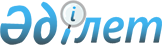 О внесении изменений и дополнений в приказ Министра финансов Республики Казахстан от 15 июня 2010 года № 281 "Об утверждении Плана счетов бухгалтерского учета государственных учреждений"Приказ Министра финансов Республики Казахстан от 11 июля 2012 года № 338. Зарегистрирован в Министерстве юстиции Республики Казахстан 6 августа 2012 года № 7830

      В соответствии с пунктом 3 статьи 116 Бюджетного кодекса Республики Казахстан от 4 декабря 2008 года ПРИКАЗЫВАЮ:



      1. Внести в приказ Министра финансов Республики Казахстан от 15 июня 2010 года № 281 «Об утверждении Плана счетов бухгалтерского учета государственных учреждений» (зарегистрированный в Реестре государственной регистрации нормативных правовых актов 29 июня 2010 года за № 6314, опубликованный в газетах «Егемен Қазақстан» 2010 жылғы 17 тамыздағы № 332-333 (26176); «Егемен Қазақстан» 2010 жылғы 18 тамыздағы № 334-335 (26178); «Казахстанская правда» от 11 сентября 2010 года № 239-240 (26300-26301) следующие изменения и дополнения:



      в Плане счетов бухгалтерского учета государственных учреждений, утвержденном указанным приказом:



      в главе 4 «Счета раздела 1 «Краткосрочные активы»:



      абзац первый пункта 7 изложить в следующей редакции:

      «7. Подраздел 1000 «Денежные средства и их эквиваленты» – предназначен для учета денежных средств и их эквивалентов на контрольных счетах наличности и счетах государственных учреждений.»;



      абзацы пятнадцатый, шестнадцатый и семнадцатый пункта 9 изложить в следующей редакции:

      «1230 – «Краткосрочная дебиторская задолженность покупателей и заказчиков», предназначен для учета дебиторской задолженности покупателей и заказчиков за реализованные активы, выполненные работы и оказанные услуги, а также дебиторской задолженности за обучение детей в музыкальных школах, за содержание воспитанников в школах-интернатах, за форменную одежду, за питание детей в интернатах при школах, сроком погашения до одного года. Данный счет включает следующие субсчета:

      1231 – «Краткосрочная дебиторская задолженность покупателей и заказчиков», где учитывается дебиторская задолженность покупателей и заказчиков за реализованные активы, выполненные работы и оказанные услуги сроком погашения до одного года, в учреждениях профессионального технического образования учитываются расчеты с заказчиками за выполненные работы или оказанные услуги и за реализованные готовые изделия, а также расчеты с предприятиями и государственными учреждениями за работы, выполненные учащимися в процессе производственного обучения;

      1232 – «Краткосрочная дебиторская задолженность по специальным видам платежей», где учитываются расчеты за обучение детей в музыкальных школах, за содержание воспитанников в школах-интернатах, за форменную одежду, за питание детей в интернатах при школах, сроком погашения до одного года;»;



      в пункте 10:



      абзац четвертый изложить в следующей редакции:

      «1311 – «Строительные материалы», где учитываются строительные материалы, используемые в процессе строительства и монтажных работ. К строительным материалам относятся силикатные материалы (цемент, песок, гравий, известь, камень, кирпич, черепица), строительный металл (железо, жесть, сталь, цинк листовой), металлоизделия (гвозди, гайки, болты, скобяные изделия), санитарно-технические материалы (краны, муфты, тройники), электротехнические материалы (кабель, лампы, патроны, ролики, шнур, провод, предохранители, изоляторы), химико-мокательные (краска, олифа, толь) и другие аналогичные материалы;»;



      абзацы шестнадцатый, семнадцатый и восемнадцатый изложить в следующей редакции:

      «1319 – «Прочие материалы», где учитываются молодняк всех видов животных и животные на откорме, птицы, кролики, пушные звери, независимо от их стоимости, сено, овес и другие виды кормов и фуража для скота и других животных, посадочные материалы, семена, удобрения, приплод (жеребята) при наличии в государственных учреждениях рабочих лошадей, а также возвратная или обменная тара (бочки, бидоны, ящики, банки стеклянные, бутылки и другая тара) как свободная (порожняя), так и находящаяся под материальными ценностями, временные (нетитульные) сооружения, приспособления и устройства, затраты по возмещению которых относятся на себестоимость строительно-монтажных работ в составе накладных расходов, и другие материалы, не включенные в предыдущих субсчетах;

      1320 – «Незавершенное производство», предназначен для учета остатков незавершенного производства;

      1330 – «Готовая продукция», предназначен для учета готовых изделий и продукции производственных (учебных) мастерских, подсобных сельских и учебно-опытных хозяйств, а также готовой печатной продукции;»;



      в главе 5 «Счета раздела 2 «Долгосрочные активы»:



      в пункте 16:



      абзац третий изложить в следующей редакции:

      «2310 – «Земля», предназначен для учета любого вида земли, лесов, внутренних вод и месторождений полезных ископаемых, приобретенных за счет средств выделяемых из бюджета;»;



      абзац пятнадцатый изложить в следующей редакции:

      «2360 – «Машины и оборудование», предназначен для учета силовых машин и оборудования, рабочих машин и оборудования, измерительных приборов, регулирующих приборов и устройств, лабораторного оборудования, компьютерного оборудования, медицинского оборудования, офисного оборудования, прочих машин и оборудования с выделением на отдельные группы:»;



      абзацы тридцать первый и тридцать второй изложить в следующей редакции:

      «2380 – «Прочие основные средства», предназначен для учета прочих основных средств. Данный счет включает следующие субсчета:

      2381 – «Активы культурного наследия», где учитываются активы, которые вследствие своей культурной, экологической или исторической значимости являются активами культурного наследия. К ним относятся исторические здания и монументы, места археологических раскопок, заповедники и природные охраняемые территории, произведения искусства, а также музейные ценности независимо от их стоимости;»;



      абзацы тридцать шестой и тридцать девятый исключить;



      абзац сороковой изложить в следующей редакции:

      «учебные кинофильмы, магнитные диски и ленты, кассеты;»;



      абзац четвертый пункта 20 изложить в следующей редакции:

      «2711 – «Программное обеспечение», где учитывается компьютерное программное обеспечение и базы данных, программы на технических носителях, которые учреждение предполагает использовать в своей деятельности более одного года. На этом субсчете также учитываются системные, стандартные и прикладные программные средства, компьютерные программы, описания программ и вспомогательные материалы для системного и прикладного программного обеспечения. На этом субсчете не учитывается компьютерное программное обеспечение машин и оборудования с программным управлением; операционная система компьютера;»;



      в главе 7 «Счета раздела 4 «Долгосрочные обязательства» абзац пятый пункта 32 изложить в следующей редакции:

      «4130 – «Долгосрочная кредиторская задолженность перед бюджетом», предназначен для учета долгосрочной кредиторской задолженности перед бюджетом.»;



      в главе 8 «Счета раздела 5 «Чистые активы/капитал» абзац пятый пункта 37 изложить в следующей редакции:

      «5012 – «Финансирование капитальных вложений за счет внешних займов и связанных грантов» предназначен для учета, выделенного из государственного бюджета финансирования капитальных вложений в долгосрочные активы за счет внешних займов и связанных грантов.»;



      в главе 9 «Счета раздела 6 «Доходы»:



      абзацы второй и третий пункта 44 изложить в следующей редакции:

      «6210 – «Доходы по вознаграждениям», предназначен для учета доходов от полученных вознаграждений по предоставленным займам, по финансовым вложениям;



      6220 – «Прочие доходы от управления активами», предназначен для учета прочих доходов от управления активами, в том числе доходов от операционной аренды.»;



      в пункте 45:



      абзац второй изложить в следующей редакции:

      «6310 – «Доходы от изменения справедливой стоимости», предназначен для учета доходов от изменений справедливой стоимости долгосрочных активов (биологических активов, инвестиционной недвижимости и финансовых инструментов);»;



      абзац шестой изложить в следующей редакции:

      «6350 – «Доходы от компенсации убытков», предназначен для учета доходов, полученных при компенсации (ранее признанных убытков от обесценения активов) от третьих сторон;»;



      в главе 10 «Счета раздела 7 «Расходы»:



      в пункте 48:



      абзац второй изложить в следующей редакции:

      «7010 – «Расходы на оплату труда», предназначен для учета расходов на оплату труда работников государственного учреждения, резерва на оплату отпусков;»;



      абзац шестой изложить в следующей редакции:

      «7050 – «Расходы на обязательное страхование», предназначен для учета расходов на обязательное страхование гражданско-правовой ответственности владельцев транспортных средств в соответствии с законодательством Республики Казахстан об обязательном страховании гражданско-правовой ответственности владельцев автотранспортных средств;»;



      абзац шестой пункта 51 изложить в следующей редакции:

      «7450 – «Расходы по созданию резервов», предназначен для учета расходов по созданию резервов по сомнительным долгам;»;



      в главе 12 «Счета раздела 9 «Забалансовые счета» абзац пятый пункта 53 изложить в следующей редакции:

      «Счет 03 – «Бланки строгой отчетности». На данном счете учитываются находящиеся на хранении и выдаваемые под отчет бланки строгой отчетности.»;



      в приложении 1 к Плану счетов бухгалтерского учета государственных учреждений, утвержденному указанным приказом:



      в разделе 4 «Долгосрочные обязательства» строку:

"                                                                   ";

      изложить в следующей редакции:

"                                                                    "

      в разделе 5 «Чистые активы/капитал» строку:

"                                                                   ";

      изложить в следующей редакции:

"                                                                   ";

      приложение 2 к Плану счетов бухгалтерского учета государственных учреждений, утвержденному указанным приказом, изложить в новой редакции согласно приложению к настоящему приказу;



      в приложении 3 к Плану счетов бухгалтерского учета государственных учреждений, утвержденному указанным приказом:



      в разделе 1 «Корреспонденции счетов по краткосрочным активам»:



      строку, порядковый номер 2:

"                                                                    "

      изложить в следующей редакции:                                                                   ";

      строку, порядковый номер 7:

"                                                                    "

      изложить в следующей редакции:

"                                                                    "

      в строке, порядковый номер 8:



      строки:

      изложить в следующей редакции:

"                                                                   ";

      в строке, порядковый номер 9:



      строки:

"                                                                   "

      изложить в следующей редакции:

"                                                                   ";

      в строке, порядковый номер 11:



      строку:

"                                                                    "

      изложить в следующей редакции:

"                                                                   ";

      строку, порядковый номер 17:

"                                                                    "

      изложить в следующей редакции:

"                                                                   ";

      строки, порядковые номера 40 и 41:

"                                                                    "

      изложить в следующей редакции:

"                                                                   ";

      строку, порядковый номер 50:

"                                                                    "

      изложить в следующей редакции:

"                                                                   ";

      строку, порядковый номер 55:                                                                    "

      изложить в следующей редакции:

"                                                                   ";

      строки, порядковые номера 57 и 58 исключить;



      строку, порядковый номер 59:

"                                                                    "

      изложить в следующей редакции:

"                                                                   ";

      строку, порядковый номер 62:

"                                                                    "

      изложить в следующей редакции:

"                                                                   ";

      строки, порядковые номера 64, 65, 75, 76, 81-84, 97, 98 исключить;



      после строки, порядковый номер 111, дополнить строкой следующего содержания:

"                                                                   ";

      после строки, порядковый номер 123, дополнить строкой следующего содержания:

"                                                                   ";

      в разделе 2 «Корреспонденции по долгосрочным активам»



      после строки, порядковый номер 159, дополнить строкой следующего содержания:

"                                                                   ";

      строку, порядковый номер 160:

"                                                                    "

      изложить в следующей редакции:

"                                                                   ";

      строку, порядковый номер 162:

"                                                                    "

      изложить в следующей редакции:

"                                                                   ";

      в строке, порядковый номер 207:



      строку:

"                                                                    "

      изложить в следующей редакции:

"                                                                    "

      строку, порядковый номер 208:

"                                                                    "

      изложить в следующей редакции:

"                                                                   ";

      в разделе 3 «Корреспонденции счетов по краткосрочным обязательствам»:



      строку, порядковый номер 228:

"                                                                    "

      изложить в следующей редакции:

"                                                                   ";

      строки, порядковые номера 243 и 244 исключить;



      строку, порядковый номер 263:

"                                                                    "

      изложить в следующей редакции:

"                                                                   ";

      в строке, порядковый номер 277:



      строку:

"                                                                    "

      изложить в следующей редакции:

"                                                                   ";

      строку:

"                                                                    "

      изложить в следующей редакции:

"                                                                   ";

      строки, порядковые номера 282 и 283:

"                                                                    "

      изложить в следующей редакции:

"                                                                   ";

      строку, порядковый номер 297, исключить;



      в разделе 4 «Корреспонденции по долгосрочным обязательствам»:



      в строке, порядковый номер 302:



      строку:

"                                                                    "

      изложить в следующей редакции:

"                                                                   ";

      в разделе 5 «Корреспонденции счетов по чистым активам/капиталу»:



      в строке, порядковый номер 308:



      строку:

"                                                                    "

      изложить в следующей редакции:

"                                                                   ";

      строки, порядковые номера 310 и 311, исключить;



      строку, порядковый номер 312:

"                                                                    "

      изложить в следующей редакции:

"                                                                   ";

      строки, порядковые номера 315 и 316:

"                                                                    "

      изложить в следующей редакции:

"                                                                   ";

      строку, порядковый номер 318:

"                                                                    "

      изложить в следующей редакции:

"                                                                   ";

      строку, порядковый номер 320:

"                                                                    "

      изложить в следующей редакции:

"                                                                   ";

      в разделе 6 «Корреспонденции по доходам»:



      строку, порядковый номер 331:

"                                                                    "

      изложить в следующей редакции:

"                                                                   ";

      строку, порядковый номер 333:

"                                                                    "

      изложить в следующей редакции:

"                                                                   ";

      строку, порядковый номер 337:

"                                                                    "

      изложить в следующей редакции:

"                                                                   ";

      в строке, порядковый номер 338:



      строку:

"                                                                    "

      изложить в следующей редакции:

"                                                                   ";

      в разделе 7 «Корреспонденции счетов по расходам»:



      строку, порядковый номер 357:

"                                                                    "

      изложить в следующей редакции:

"                                                                   ";

      строку, порядковый номер 363:

"                                                                    "

      изложить в следующей редакции:

"                                                                   ";

      в разделе 8 «Корреспонденции по счетам затрат на производство и другие цели»:



      строку, порядковый номер 370:

"                                                                    "

      изложить в следующей редакции:

"                                                                   ";

      строки, порядковые номера 379 и 380, исключить;



      дополнить строками следующего содержания:

"                                                                   ".

      2. Департаменту методологии бухгалтерского учета и финансовой отчетности, аудиторской деятельности (Тулеуов А.О.) обеспечить государственную регистрацию настоящего приказа в Министерстве юстиции Республики Казахстан и его официальное опубликование в установленном законодательством порядке.



      3. Настоящий приказ вводится в действие с 1 января 2013 года.      И.о. Министра                              Р. Даленов

Приложение            

к приказу и.о. Министра финансов

Республики Казахстан       

от 11 июля 2012 года № 338   Приложение 2           

к Плану счетов бухгалтерского  

учета государственных учреждений Схема перехода на План счетов бухгалтерского

учета государственных учреждений 

Пояснительная записка к Схеме перехода на План счетов 

Раздел I. Активы

      Все статьи ранее признанных основных средств при переходе пересматриваются с учетом критериев признания актива в качестве основных средств, инвестиционной недвижимости, нематериальных активов, незавершенного строительства.



      Сальдо остатков субсчетов Плана счетов бухгалтерского учета исполнения плана финансирования для государственных учреждений Инструкции по бухгалтерскому учету в государственных учреждениях, утвержденной приказом Директора Департамента казначейства Министерства финансов Республики Казахстан от 27 января 1998 года № 30 (зарегистрированный в Реестре государственной регистрации нормативных правовых актов за № 489) (далее – субсчета) по группам переносится на следующие аналогичные счета (субсчета):



      субсчета 010 «Здания» переносится на соответствующие субсчета счета 2320 «Здания», счет 2510 «Инвестиционная недвижимость»;



      субсчета 010-1 «Земля» на счет 2310 «Земля», счет 2510 «Инвестиционная недвижимость»;



      субсчета 011 «Сооружения» на счет 2330 «Сооружения»;



      субсчета 012 «Передаточные устройства» на счет 2340 «Передаточные устройства»;



      субсчета 013 «Машины и оборудование» на счет 2360 «Машины и оборудование»;



      субсчета 015 «Транспортные средства» на счет 2350 «Транспортные средства»;



      субсчета 016 «Инструменты, производственный (включая принадлежности) и хозяйственный инвентарь» на счет 2370 «Инструменты, производственный и хозяйственный инвентарь»;



      субсчета 018 «Библиотечный фонд» на субсчет 2382 «Библиотечный фонд»;



      субсчета 019 «Прочие активы» переносится на счета 2380 «Прочие основные средства», 2411 «Незавершенное строительство», 5220 «Финансовый результат предыдущих лет», 2620 «Многолетние насаждения», 2711 «Программное обеспечение».



      Сальдо остатков по группе 1) «многолетние насаждения» субсчета 019 «Прочие активы» переносится на счет 2620 «Многолетние насаждения», относящиеся к биологическим активам (плодово-ягодные насаждения всех видов), сальдо остальных многолетних насаждений переносится на счет 2380 «Прочие основные средства».



      Сальдо остатков по группе 2) «капитальные затраты по улучшению земель» субсчета 019 «Прочие активы» переносится на субсчет 2383 «Прочие основные средства».



      Сальдо остатков по группе 3) музейные ценности (независимо от их стоимости) субсчета 019 «Прочие активы» переносится на субсчет 2383 «Прочие основные средства».



      Сальдо остатков по группе 4) экспонаты животного мира в зоопарках и других аналогичных учреждениях независимо от их стоимости субсчета 019 «Прочие активы» переносится на субсчет 2383 «Прочие основные средства».



      Сальдо остатков по группе 5) сценическо-постановочные средства стоимостью свыше двух месячных расчетных показателей за единицу (декорации, мебель, реквизит, бутафория, театральные и национальные костюмы, головные уборы, белье, обувь, парики) субсчета 019 «Прочие активы» переносится на субсчет 2383 «Прочие основные средства».



      Сальдо остатков по группе 6) документация по типовому проектированию независимо от стоимости субсчета 019 «Прочие активы» переносится на субсчет 2411 «Незавершенное строительство» при капитализации раходов, на счет 5220 «Финансовый результат предыдущих лет» по некапитализируемым расходам.



      Сальдо остатков по группе 7) программы на технических носителях переносится на субсчет 2711 – «Программное обеспечение».



      Сальдо остатков по группе 7) учебные кинофильмы, магнитные диски и ленты, кассеты и другие субсчета 019 «Прочие активы» переносится на субсчет 2383 «Прочие основные средства».



      Сальдо остатков по группе 8) прочий инвентарь, детские игры, специальные лыжи и другие субсчета 019 «Прочие активы» переносится на субсчет 2383 «Прочие основные средства».



      Все статьи ранее признанных нематериальных активов при переходе пересматриваются с учетом критериев признания актива в качестве нематериальных активов. Остатки субсчета 014 «Нематериальные активы» следует перенести на соответствующие субсчета счета 2710 «Нематериальные активы» в зависимости от вида нематериального актива, кроме организационных расходов, которые переносятся на счет 5220 «Финансовый результат предыдущих лет».



      Сальдо субсчета 017 «Рабочий и продуктивный скот» следует перенести:



      по группе 1) «рабочий скот» на субсчет 2383 «Прочие основные средства»;



      по группе 2) «продуктивный и племенной скот» на счет 2610 «Животные».



      Сальдо субсчетов 020 «Износ активов», 021 «Износ нематериальных активов» переносятся на субсчета 2391 «Накопленная амортизация основных средств», 2721 «Накопленная амортизация нематериальных активов», 2521 «Накопленная амортизация инвестиционной недвижимости» соответственно.



      Сальдо субсчета 020 «Износ активов» по многолетним насаждениям, достигшим эксплуатационного возраста, относящимся к биологическим активам, измеряемым по справедливой стоимости, переносится на счет 5220 «Финансовый результат предыдущих лет».



      Сальдо субсчета 020 «Износ активов» по многолетним насаждениям, достигшим эксплуатационного возраста, относящимся к биологическим активам, измеряемым по себестоимости, переносится на субсчет 2631 «Накопленная амортизация биологических активов». 

Раздел II. Материальные запасы

      Все статьи ранее признанных материальных запасов при переходе пересматриваются с учетом критериев признания в качестве запасов.



      Сальдо субсчетов 030 «Изделия производственных (учебных) мастерских» переносятся на счет 1330 «Готовая продукция».



      Сальдо субсчета 031 «Продукция подсобных (учебных) сельских хозяйств» переносится на счет 1330 «Готовая продукция».



      Сальдо субсчета 040 «Оборудование к установке» переносится на субсчет 2383 «Прочие основные средства». Сальдо субсчета 040 «Оборудование к установке» по материальным ценностям, необходимым для строительства при соблюдении критериев признания актива в качестве основных средств переносится на субсчет 2383 «Прочие основные средства», при несоблюдении критериев признания актива в качестве основных средств – переносится на счет 1310 «Материалы».



      Сальдо субсчета 041 «Строительные материалы для капитального строительства» переносится на субсчет 1311 «Строительные материалы».



      Сальдо субсчета 043 «Материалы длительного использования для научных исследований и на лабораторном испытании», субсчета 060 «Материалы для учебных, научных и других целей» переносится на субсчет 1312 «Материалы для учебных, научных исследований и других целей».



      Сальдо субсчета 050 «Молодняк животных и животные на откорме» по животным предназначенным для откорма, птицам, кроликам, пушным зверям, по семьям пчел переносится на субсчет 1319 «Прочие материалы», при соблюдении критериев признания в качестве биологических активов переносится на счет 2610 «Животные».



      Сальдо субсчета 050 «Молодняк животных и животные на откорме» по приплоду продуктивного и племенного скота переносится на счет 2610 «Животные».



      Сальдо субсчета 061 «Продукты питания» переносится на субсчет 1314 «Продукты питания».



      Сальдо субсчета 062 «Медикаменты и перевязочные средства» переносится на субсчет 1313 «Медикаменты и перевязочные средства».



      Сальдо субсчета 063 «Хозяйственные материалы и канцелярские принадлежности» переносится на субсчет 1316 «Хозяйственные материалы и канцелярские принадлежности».



      Сальдо субсчета 064 «Топливо, горючее и смазочные материалы» переносится на субсчет 1315 «Топливо, ГСМ».



      Сальдо субсчетов: 065 «Корма и фураж», 066 «Тара», 067 «Прочие материалы», переносятся на субсчет 1319 «Прочие материалы».



      Сальдо субсчета 068 «Материалы в пути» переносится на счет 1350 «Запасы в пути», сальдо субсчета 069 «Запасные части к машинам и оборудованию» переносится на субсчет 1318 «Запасные части». 

Раздел III. Малоценные и быстроизнашивающиеся предметы

      Сальдо субсчетов: 070 «Малоценные быстроизнашивающиеся предметы на складе», 071 «Малоценные быстроизнашивающиеся предметы в эксплуатации», 072 «Белье, постельные принадлежности, одежда и обувь на складе», 073 «Белье, постельные принадлежности, одежда и обувь в эксплуатации», независимо от стоимости предметов (кроме специальной одежды, специальной обуви, форменной одежды и обуви, постельных принадлежностей) по малоценным и быстроизнашивающимся предметам сроком службы менее одного года переносятся на субсчет 1317 «Спецодежда и другие предметы индивидуального пользования», субсчет 1319 «Прочие материалы», а по малоценным и быстроизнашивающимся предметам со сроком службы свыше одного года – на субсчет 2383 «Прочие основные средства», счет 2370 «Инструменты, производственный и хозяйственный инвентарь». 

Раздел IV. Затраты на производство и другие цели

      Сальдо субсчетов: 080 «Затраты производственных (учебных) мастерских», 081 «Затраты подсобных (учебных) сельских хозяйств», 083 «Затраты на изготовление экспериментальных устройств», 084 «Затраты по заготовлению и переработке материалов» переносится на счет 1320 «Незавершенное производство», субсчета счета 2410 «Незавершенное строительство и капитальные вложения». 

Раздел V. Денежные Средства

      Все статьи ранее признанных денежных средств при переходе пересматриваются с учетом критериев признания денежных средств и их эквивалентов.



      Вместо субсчета 090 «Плановые назначения на принятие обязательств государственного учреждения, предусмотренные индивидуальным планом финансирования по обязательствам» используется субсчет 1081 «Плановые назначения на принятие обязательств по индивидуальному плану финансирования».



      Вместо субсчета 093 «Плановые назначения на принятие обязательств по капитальным вложениям» используется субсчет 1082 «Плановые назначения на принятие обязательств по капитальным вложениям».



      Вместо субсчета 095 «Плановые назначения на принятие обязательств по трансфертам» используется субсчет 1084 «Плановые назначения на принятие обязательств по трансфертам».



      Вместо субсчета 096 «Плановые назначения на принятие обязательств за счет других бюджетов» используется субсчет 1083 «Плановые назначения на принятие обязательств за счет других бюджетов».



      Вместо субсчета 098 «Плановые назначения на принятие обязательств по операциям, связанным с поступлениями в республиканский бюджет в виде стоимости товаров (работ, услуг) и расходованием их» используется субсчет 1086 «Плановые назначения на принятие обязательств по операциям, связанным с поступлениями в республиканский бюджет в виде стоимости товаров (работ, услуг) и расходованием их».



      Вместо субсчета 099 «Плановые назначения на принятие обязательств по проектам за счет внешних займов и связанных грантов» используется субсчет 1087 «Плановые назначения на принятие обязательств по проектам за счет внешних займов и связанных грантов».



      Вместо субсчета 100 «Плановые назначения на принятие обязательств государственного учреждения, предусмотренные индивидуальным планом финансирования по обязательствам» используется субсчет 1091 «Плановые назначения на принятие обязательств по индивидуальному плану финансирования».



      Вместо субсчета 103 «Плановые назначения на принятие обязательств по капитальным вложениям» используется субсчет 1092 «Плановые назначения на принятие обязательств по капитальным вложениям».



      Введены субсчета 1093 «Плановые назначения на принятие обязательств по трансфертам», 1094 «Плановые назначения на принятие обязательств по субсидиям», которые будут использованы в дальнейшем.



      Вместо субсчета 108 «Плановые назначения на принятие обязательств по операциям, связанным с поступлениями в местный бюджет в виде стоимости товаров (работ, услуг) и расходованием их» используется субсчет 1095 «Плановые назначения на принятие обязательств по операциям, связанным с поступлениями в местный бюджет в виде стоимости товаров (работ, услуг) и расходованием их».



      Сальдо субсчета 110 «КСН спонсорской, благотворительной помощи» переносится на субсчет 1041 «КСН спонсорской и благотворительной помощи».



      Сальдо субсчета 111 «КСН платных услуг» переносится на субсчет 1042 «КСН платных услуг».



      Сальдо субсчета 112 «КСН временного размещения денег» переносится на субсчет 1043 «КСН временного размещения денег».



      Сальдо субсчета 113 «Специальный счет бюджетного инвестиционного проекта по внешним займам» переносится на субсчет 1062 «Специальный счет бюджетного инвестиционного проекта по внешним займам».



      Сальдо субсчета 114 «Карт-счет государственного учреждения» переносится на счет 1020 «Текущий счет государственного учреждения».



      Сальдо субсчета 115 «Расчетный счет» переносится на счет 1030 «Расчетный счет».



      Сальдо субсчета 116 «Специальный счет бюджетного инвестиционного проекта по грантам» переносится на субсчет 1061 «Специальный счет бюджетного инвестиционного проекта по грантам».



      Сальдо субсчета 118 «Счет в иностранной валюте» переносится на субсчет 1050 «Счет в иностранной валюте».



      Сальдо субсчета 119 «Деньги в пути» переносится на субсчет 1073 «Денежные средства в пути».



      Сальдо субсчета 120 «Касса» переносится на счет 1010 «Денежные средства в кассе».



      Сальдо субсчета 130 «Аккредитивы» переносится на субсчет 1071 «Аккредитивы».



      Сальдо субсчета 132 «Денежные документы» переносится на субсчет 1072 «Денежные документы».



      Сальдо субсчета 134 «Финансовые вложения» переносится на субсчет 1074 «Прочие денежные средства», счета: 1120 «Краткосрочные финансовые инвестиции», 2120 «Долгосрочные финансовые инвестиции». 

Раздел VI. Внутриведомственные расчеты по финансированию

      Сальдо субсчетов счета 14 «Внутриведомственные расчеты по финансированию» переносится в кредит счета 5220 «Финансовый результат предыдущих лет», субсчетов счета 5010 «Финансирование капитальных вложений». В последующем, вместо субсчетов: 140 «Расчеты по финансированию из бюджета на расходы государственного учреждения и другие мероприятия», 142 «Расчеты по финанированию за счет других бюджетов» используется счет 6010 «Доходы от финансирования текущей деятельности», вместо субсчета 143 «Расчеты по финансированию из бюджета капитальных вложений» используется счет 5010 «Финансирование капитальных вложений». 

Раздел VII. Расчеты

      Сальдо субсчетов 150 «Расчеты с поставщиками и подрядчиками», 151 «Расчеты по обязательствам за счет внешних займов», 155 «Расчеты по обязательствам за счет грантов» по расчетам краткосрочного характера переносятся на счета 3210 «Краткосрочная кредиторская задолженность поставщикам и подрядчикам», по расчетам долгосрочного характера - на счет 4110 «Долгосрочная кредиторская задолженность поставщикам и подрядчикам». Дебетовое сальдо субсчетов 150 «Расчеты с поставщиками и подрядчиками», 151 «Расчеты по обязательствам за счет внешних займов», 155 «Расчеты по обязательствам за счет грантов» переносится на счет 1410 «Краткосрочные авансы выданные».



      Сальдо субсчета 152 «Расчеты по научным разработкам» по расчетам краткосрочного характера переносится на счет 3210 «Краткосрочная кредиторская задолженность поставщикам и подрядчикам», долгосрочного характера – на счет 4110 «Долгосрочная кредиторская задолженность поставщикам и подрядчикам». Дебетовое сальдо субсчета 152 «Расчеты по научным разработкам» переносится счет 1410 «Краткосрочные авансы выданные».



      Сальдо субсчета 153 «Расчеты с заказчиками за выполненные работы и оказанные услуги» по расчетам краткосрочного характера переносится на субсчет 1231 «Краткосрочная дебиторская задолженность покупателей и заказчиков», долгосрочного характера – на счет 2210 «Долгосрочная дебиторская задолженность покупателей и заказчиков». Кредитовое сальдо субсчета 153 «Расчеты с заказчиками за выполненные работы и оказанные услуги переносится на счет 3410 «Краткосрочные авансы полученные».



      Сальдо субсчета 154 «Расчеты с кредиторами сверх утвержденного плана финансирования» переносится на счет 3210 «Краткосрочная кредиторская задолженность поставщикам и подрядчикам», долгосрочного характера на счет 4110 «Долгосрочная кредиторская задолженность поставщикам и подрядчикам».



      Сальдо субсчета 157 «Расчеты по авансам заказчиков за работы и услуги» переносится в части дебетового сальдо на субсчет 1231 «Краткосрочная дебиторская задолженность покупателей и заказчиков», в части кредитового сальдо переносится на счет 3410 «Краткосрочные авансы полученные».



      Сальдо субсчета 158 «Расчеты по операциям, связанным с поступлениями в бюджет в виде стоимости товаров (работ, услуг) и расходованием их» переносится в кредит счета 3220 «Краткосрочная крелиторская задолженность по ведомственным расчетам».



      Сальдо субсчета 159 «Расчеты по взносам социального налога» переносится в части дебетового сальдо на счет 1220 «Краткосрочная дебиторская задолженность по расчетам с бюджетом», в части кредитового сальдо переносится на субсчет 3122 «Краткосрочная кредиторская задолженность по социальному налогу».



      Сальдо субсчета 160 «Расчеты с подотчетными лицами» в части дебетового сальдо переносится на субсчет 1261 «Краткосрочная дебиторская задолженность работников по подотчетным суммам», в части кредитового сальдо переносится на субсчет 3248 «Прочая краткосрочная кредиторская задолженность перед работниками».



      Сальдо субсчета 170 «Расчеты по недостачам и кредиторами» переносится на субсчет 1262 «Краткосрочная дебиторская задолженность по другим видам расчетов с работниками» при выявлении недостачи, допущенной своими работниками, и на счет 1280 «Прочая краткосрочная дебиторская задолженность» при выявлении недостачи, допущеной прочими лицами.



      Сальдо субсчета 171 «Расчеты по социальному пособию по временной нетрудоспособности» переносится в части дебетового сальдо на субсчет 1262 «Краткосрочная дебиторская задолженность по другим видам расчетов с работниками», в части кредитового сальдо на субсчет 3244 «Краткосрочная кредиторская задолженность работникам по социальному пособию по временной нетрудоспособности».



      Сальдо субсчета 172 «Расчеты по специальным видам платежей» переносится в части дебетового сальдо на субсчет 1232 «Краткосрочная дебиторская задолженность по специальным видам платежей», в части кредитового сальдо на счет 3273 «Прочая краткосрочная кредиторская задолженность».



      Сальдо субсчета 173 «Расчеты по платежам в бюджет» переносится в части дебетового сальдо на счет 1220 «Краткосрочная дебиторская задолженность по расчетам с бюджетом», в части кредитового сальдо переносятся на субсчет 3121 «Краткосрочная кредиторская задолженность по индивидуальному подоходному налогу», расчеты по платам за загрязнение окружающей среды переносятся на субсчет 3123 «Краткосрочная кредиторская задолженность по плате за загрязнение окружающей среды», расчеты по прочим платежам в бюджет переносятся на субсчет 3124 «Краткосрочная кредиторская задолженность по прочим налогам и другим обязательным платежам в бюджет», 3130 «Краткосрочная кредиторская задолженность по расчетам с бюджетом».



      Сальдо субсчета 174 «Расчеты по деньгам временного размещения физических и юридических лиц» переносится на субсчет 3271 «Краткосрочная кредиторская задолженность по деньгам временного размещения».



      Сальдо субсчета 175 «Расчеты по средствам, полученным на кредитование субъектов малого и среднего бизнеса» переносится по расчетам краткосрочного характера на счет 1110 «Краткосрочные займы предоставленные», долгосрочного характера на счет 2110 «Долгосрочные займы предоставленные».



      Сальдо субсчета 176 «Расчеты по деньгам, полученным на расходы за счет спонсорской, благотворительной помощи, страховой выплаты» переносится в кредит счета 5220 «Финансовый результат предыдущих лет». В последующем вместо субсчета 176 «Расчеты по деньгам, полученным на расходы за счет спонсорской, благотворительной помощи, страховой выплаты» будет использоваться счет 6050 «Доходы от спонсорской и благотворительной помощи».



      Сальдо субсчета 177 «Расчеты с депонентами» переносится на субсчет 3243 «Краткосрочная кредиторская задолженность работникам по депонированным суммам».



      Сальдо субсчета 178 «Расчеты с прочими дебиторами и кредиторами в пределах утвержденного плана финансирования» переносится в части дебетового сальдо краткосрочного характера на счет 1280 «Прочая краткосрочная дебиторская задолженность», субсчет 1262 «Краткосрочная дебиторская задолженность по другим видам расчетов с работниками», долгосрочного характера – на счет 2230 «Прочая долгосрочная дебиторская задолженность», в части кредитового сальдо краткосрочного характера переносится на счет 3270 «Прочая краткосрочная кредиторская задолженность», на счет 3210 «Краткосрочная задолженность поставщикам и подрядчикам», долгосрочного характера – на счет 4320 «Прочие долгосрочные обязательства», на счет 4110 «Долгосрочная кредиторская задолженность поставщикам и подрядчикам».



      Сальдо субсчета 179 «Расчеты в порядке авансовых платежей» переносится на счет 1410 «Краткосрочные авансы выданные».



      Сальдо субсчета 180 «Расчеты с рабочими и служащими» переносится на субсчет 3241 «Краткосрочная кредиторская задолженность работникам по оплате труда».



      Сальдо субсчета 181 «Расчеты со стипендиатами» переносится на счет 3230 «Краткосрочная кредиторская задолженность стипендиатам».



      Сальдо субсчетов 182 «Расчеты с рабочими и служащими за товары, проданные в кредит», 186 «Расчеты с рабочими и служащими по ссудам банка» переносится на субсчет 3248 «Прочая краткосрочная кредиторская задолженность перед работниками».



      Сальдо субсчета 183 «Расчеты с рабочими и служащими по безналичным перечислениям на счета по вкладам в банки» переносится на субсчет 3247 «Краткосрочная кредиторская задолженность работникам по безналичным перечислениям на счета по вкладам в банки».



      Сальдо субсчета 184 «Расчеты с рабочими и служащими по безналичным перечислениям по договорам страхования» переносится на субсчет 3248 «Прочая краткосрочная кредиторская задолженность перед работниками».



      Сальдо субсчета 185 «Расчеты с членами профсоюзов по безналичным перечислениям сумм членских профсоюзных взносов» переносится на субсчет 3245 «Краткосрочная кредиторская задолженность по безналичным перечислениям сумм членских профсоюзных взносов».



      Сальдо субсчета 187 «Расчеты по исполнительным документам и прочим удержаниям» переносится на субсчет 3242 «Краткосрочная кредиторская задолженность по исполнительным документам».



      Сальдо субсчета 188 «Расчеты, связанные с изъятием наличных тиынов из денежного обращения» переносится в части дебетового сальдо на субсчет 1262 «Краткосрочная дебиторская задолженность по другим видам расчетов с работниками», в части кредитового сальдо переносится на субсчет 3272 «Расчеты, связанные с изъятием наличных тиынов из денежного обращения».



      Сальдо субсчета 189 «Другие расчеты за выполненные работы» переносится: краткосрочного характера на субсчет 3273 «Прочая краткосрочная кредиторская задолженность», долгосрочного характера - на счет 4320 «Прочие долгосрочные обязательства».



      Сальдо субсчета 191 «Расчеты по выплате пенсий и пособий» переносится в части дебетового сальдо на субсчет 1216 «Краткосрочная дебиторская задолженность по выплате пенсий и пособий», в части кредитового сальдо: краткосрочного характера переносится на субсчет 3273 «Прочая краткосрочная кредиторская задолженность».



      Сальдо субсчета 192 «Расчеты по трансфертам на обязательное социальное обеспечение» переносится на субсчет 1211 «Краткосрочная дебиторская задолженность по трансфертам физическим лицам».



      Сальдо субсчета 193 «Расчеты по трансфертам физическим лицам» переносится на субсчет 3111 «Краткосрочная кредиторская задолженность по трансфертам физическим лицам».



      Сальдо субсчета 194 «Расчеты по целевым трансфертам» переносится на субсчет 1212 «Краткосрочная дебиторская задолженность по целевым текущим трансфертам».



      Сальдо субсчета 195 «Расчеты по обязательным социальным отчислениям в Государственный фонд социального страхования» переносится в части кредитового сальдо на субсчет 3141 «Краткосрочная кредиторская задолженность по обязательным социальным отчислениям в Государственный фонд социального страхования», в части дебетового сальдо переносится на счет 1280 «Прочая краткосрочная дебиторская задолженность».



      Сальдо субсчета 198 «Расчеты по обязательным пенсионным взносам в накопительные пенсионные фонды» переносится в части дебетового сальдо на счет 1280 «Прочая краткосрочная дебиторская задолженность», в части кредитового сальдо переносится на субсчет 3142 «Краткосрочная кредиторская задолженность по пенсионным взносам в накопительные пенсионные фонды».



      Сальдо субсчета 199 «Расчеты по внутреннему кредитованию» переносится на счет 1110 «Краткосрочные займы предоставленные», на счет 2110 «Долгосрочные займы предоставленные». 

Раздел VIII. Расходы

      Сальдо счетов расходов по некапитализируемым затратам переносятся в дебет счета 5220 «Финансовый результат предыдущих лет».



      Сальдо субсчетов 201 «Расходы на научные разработки», 212 «Расходы на капитальные вложения за счет прочих средств», 216 «Расходы за счет прочих фондов на капитальные вложения» при соблюдении критериев признания актива переносится на субсчета счета 2410 «Незавершенное строительство и капитальные вложения», в остальных случаях переносится в дебет счета 5220 «Финансовый результат предыдущих лет». В последующем вместо субсчета 200 «Расходы по бюджету на содержание государственного учреждения и другие мероприятия в пределах утвержденного плана финансирования» будут использованы счета 7000-7100 «Операционные расходы», вместо субсчета 202 «Расходы за счет других бюджтов» будут использованы счета 7000-7100 подраздел «Операционные расходы», вместо субсчетов 204 «Расходы по проектам, финансируемым за счет внешних займов», 209 «Расходы по проектам, финансируемым за счет грантов» будут использованы счета 7000-7100 подраздел «Операционные расходы» и субсчета счета 2410 «Незавершенное строительство и капитальные вложения», вместо субсчета 203 «Расходы по бюджету на капитальные вложения» будут использоваться субсчета счета 2410 «Незавершенное строительство и капитальные вложения», вместо субсчета 205 «Расходы по трансфертам» будет использован счет 7210 «Расходы по трансфертам», счет 7230 «Расходы по субсидиям», вместо субсчета 210 «Расходы к распределению» будет использоваться счет 8014 «Накладные расходы», вместо субсчетов 211 «Расходы за счет денег от реализации товаров (работ, услуг), 213 «Расходы за счет денег от спонсорской, благотворительной помощи и прочих средств» будут использованы счета 7000-7100 «Операционные расходы», вместо субсчета 201 «Расходы на научные разработки» будут использованы счета 7000 -7100 «Операционные расходы» и субсчет 2412 «Капитальные вложения в нематериальные активы», вместо субсчетов 212 «Расходы на капитальные вложения за счет прочих средств», 216 «Расходы за счет прочих фондов на капитальные вложения» будут использованы субсчета счета 2410 «Незавершенное строительство и капитальные вложения». Все расходы государственного учреждения независимо от источника финансирования следует классифицироваить по характеру затрат. 

Раздел IX. Финансирование

      Сальдо субсчетов счета 23 «Финансирование» переносится в кредит счета 5220 «Финансовый результат предыдущих лет», субсчета 5011 «Финансирование капитальных вложений за счет бюджетных средств».



      В последующем, вместо субсчетов 230 «Финансирование из бюджета на расходы государственного учреждения и другие мероприятия», 232 «Финансирование за счет других бюджетов», 238 «Прочие средства на содержание государственного учреждения» будет использован счет 6010 «Доходы от финансирования текущей деятельности», вместо субсчета 239 «Финансирование проектов из средств внешних займов и связанных грантов» будет использован субсчет 5012 «Финансирование капитальных вложений за счет внешних займов и связанных грантов», вместо субсчета 231 «Финансирование из бюджета капитальных вложений» будет использован субсчет 5011 «Финансирование капитальных вложений за счет бюджетных средств», вместо субсчета 234 «Финансирование по трансфертам» будет использован счет 6030 «Доходы по трансфертам». 

Раздел X. Фонды и средства целевого назначения

      Сальдо субсчета 245 «Гранты» переносится в кредит счета 5220 «Финансовый результат предыдущих лет», в дальнейшем вместо субсчета 245 «Гранты» будет использоваться счет 6060 «Доходы по грантам».



      Сальдо субсчетов 240 «Фонд материального поощрения», 246 «Фонд производственного и социального развития» переносится в кредит счета 5220 «Финансовый результат предыдущих лет».



      Сальдо субсчета 247 «Внутреннее кредитование» переносится на субсчет 3133 «Краткокосрочная кредиторская задолженность перед бюджетом по прочим операциям», в дальнейшем будет использоваться субсчет 3133 «Краткосрочная кредиторская задолженность перед бюджетом по прочим операциям».



      Сальдо субсчета 248 «Кредиты» переносится в кредит субсчета 3133 «Краткокосрочная кредиторская задолженность перед бюджетом по прочим операциям», счета 3010 «Краткосрочные займы полученные», 4010 «Долгосрочные займы полученные», которые в дальнейшем будут использоваться.



      Сальдо субсчета 249 «Внешние займы» переносится в кредит счета 5220 «Финансовый результат предыдущих лет», в дальнейшем вместо субсчета 249 «Внешние займы» будет использоваться счет 6070 «Доходы от финансирования за счет внешних займов».



      Сальдо субсчета 250 «Фонд в активах» переносится на счет 5010 «Финансирование капитальных вложений».



      Сальдо субсчета 260 «Фонд в малоценных и быстроизнашивающихся предметах» переносится в кредит счетов 5011 «Финансирование капитальных вложений за счет бюджетных средств», 5220 «Финансовый результат предыдущих лет».



      Сальдо субсчетов 272 «Прочие фонды», 273 «Фонд средств в иностранной валюте», 274 «Фонд в ценных бумагах» переносится в кредит счета 5220 «Финансовый результат предыдущих лет». 

Раздел XI. Реализация продукции

      Сальдо субсчетов: 280 «Реализация изделий производственных (учебных) мастерских», 281 «Реализация продукции подсобных (учебных) сельских хозяйств» переносится в кредит счета 5220 «Финансовый результат предыдущих лет». В последующем вместо субсчетов 280 «Реализация изделий производственных (учебных) мастерских», 281 «Реализация продукции подсобных (учебных) сельских хозяйств» будет использоваться счет 6110 «Доходы от реализации товаров, работ и услуг». 

Раздел XII. Доходы

      Сальдо субсчета 400 «Доходы от реализации товаров (работ, услуг)» переносится в кредит счета 5220 «Финансовый результат предыдущих лет». В дальнейшем вместо субсчета 400 «Доходы от реализации товаров, работ и услуг» будет использоваться счет 6110 «Доходы от реализации товаров, работ и услуг».



      Сальдо субсчета 410 «Прибыли и убытки» переносится на счет 5220 «Финансовый результат предыдущих лет». В дальнейшем вместо субсчета 410 «Прибыли и убытки» будут использоваться счета 5210 «Финансовый результат отчетного года», 5220 «Финансовый результат предыдущих лет». 

Забалансовые счета

      Счета, ранее признанные как забалансовые при переходе пересматриваются с позиции критериев признания активов.



      Сальдо счета 01 «Арендованные активы» по активам, находящимся в операционной аренде, переносится на аналогичный счет 01 «Арендованные активы».



      Сальдо счета 02 «Товарно-материальные ценности, принятые на ответственное хранение или оплаченные по централизованному снабжению» переносится на аналогичный счет 02 «Запасы, принятые на ответственное хранение» или оплаченные по централизованному снабжению».



      Сальдо счета 04 «Бланки строгой отчетности» переносится на аналогичный счет 03 «Бланки строгой отчетности».



      Сальдо счета 05 «Списанная задолженность неплатежеспособных дебиторов» переносится на аналогичный счет 04 «Списанная задолженность неплатежеспособных дебиторов».



      Сальдо счета 06 «Материальные ценности, оплаченные по централизованному снабжению» переносится на забалансовый счет 02 «Запасы, принятые на ответственное хранение» или оплаченные по централизованному снабжению».



      Сальдо счета 07 «Задолженность учащихся и студентов за невозвращенные материальные ценности» переносится на аналогичный счет 05 «Задолженность учащихся и студентов за невозвращенные материальные ценности».



      Сальдо счета 08 «Переходящие спортивные призы и кубки» переносится на аналогичный счет 06 «Переходящие спортивные призы и кубки».



      Сальдо счета 09 «Путевки» переносится на аналогичный счет 07 «Путевки».



      Сальдо счета 11 «Учебные предметы военной техники» переносится на аналогичный счет 08 «Учебные предметы военной техники»



      Активы культурного наследия учитываются на счете 09 «Активы культурного наследия». 

Заключительные положения

      В случае отсутствия указаний на какой либо счет/субсчет в Схеме перехода на План счетов бухгалтерского учета государственных учреждений при переносе остатков со счетов Инструкции по бухгалтерскому учету в государственных учреждениях от 27 января 1998 года № 30 на План счетов бухгалтерского учета государственных учреждений и использования в последующем счета/субсчета, следует использовать соответствующие по назначению счета/субсчета Плана счетов бухгалтерского учета государственных учреждений.
					© 2012. РГП на ПХВ «Институт законодательства и правовой информации Республики Казахстан» Министерства юстиции Республики Казахстан
				4130Прочая долгосрочная кредиторская задолженность4130Долгосрочная кредиторская задолженность перед бюджетом5012Финансирование капитальных вложений за счет внешних займов5012Финансирование капитальных вложений за счет внешних займов и

связанных грантов2Поступление на специальный

счет государственного

учреждения финансирования

за счет средств внешних

займов1062 Специальный счет

бюджетного

инвестиционного

проекта по внешним

займам5012 Финансирование

капитальных вложений за счет

средств внешних займов2Поступление на специальный

счет государственного

учреждения финансирования

за счет средств внешних

займов1062 Специальный счет

бюджетного

инвестиционного

проекта по внешним

займам6070 Доходы от финансирования за счет

внешних займов7Получение из бюджета

плановых назначений на

принятие обязательств

по трансфертам физическим

лицам администратором

бюджетных программ1084 Плановые

назначения на

принятие обязательств

по трансфертам

1093 Плановые

назначения на

принятие обязательств

по трансфертам6030 Доходы по

трансфертам7Перечисление

трансфертов физическим

лицам администратором

бюджетных программ

уполномоченному органу

по исполнению

нижестоящего бюджета1211 Краткосрочная

дебиторская задолженность

по трансфертам физическим

лицам1084 Плановые назначения

на принятие обязательств

по трансфертам

1093 Плановые назначения

на принятие обязательств

по трансфертам7Списание заключительными

оборотами администратором

бюджетных программ

произведенных расходов по

трансферту на основании

отчета уполномоченного

органа по исполнению

нижестоящего бюджета7210 Расходы по

трансфертам1211 Краткосрочная

дебиторская задолженность

по трансфертам физическим

лицам7Возврат неиспользуемой

суммы трансферта

нижестоящим бюджетом6090 Возврат остатков

бюджетных средств1211 Краткосрочная

дебиторская задолженность

по трансфертам физическим

лицам7Получение из бюджета

плановых назначений на

принятие обязательств

по трансфертам

физическим лицам1084 Плановые назначения

на принятие обязательств

по трансфертам

1093 Плановые назначения

на принятие обязательств

по трансфертам6030 Доходы по трансфертам7Перечисление трансфертов

физическим лицам3111 Краткосрочная

кредиторская

задолженность по

трансфертам физическим

лицам1084 Плановые назначения

на принятие обязательств

по трансфертам

1093 Плановые назначения

на принятие обязательств

по трансфертам7Начисление по трансфертам

физическим лицам 7210 Расходы по

трансфертам3111 Краткосрочная

кредиторская задолженность

по трансфертам физическим

лицамПеречисление субсидии

физическим лицам

администратором

бюджетных программ

уполномоченному органу по

исполнению нижестоящего

бюджета1214 Краткосрочная

дебиторская

задолженность

по субсидиям физическим

лицам1085 Плановые назначения на

принятие обязательств по

субсидиям

1094 Плановые назначения на

принятие обязательств по

субсидиямСписание заключительными

оборотами администратором

бюджетных программ

произведенных расходов по

субсидии на основании

отчета уполномоченного

органа по исполнению

нижестоящего бюджета7230 Расходы по

субсидиям1214 Краткосрочная

дебиторская задолженность

по субсидиям физическим

лицамПеречисление субсидии

физическим лицам3114 Краткосрочная

кредиторская

задолженность по

субсидиям физическим

лицам 1085 Плановые назначения

на принятие обязательств

по субсидиям

1094 Плановые назначения

на принятие обязательств

по субсидиямНачисление субсидии

физическим лицам7230 Расходы по субсидиям3114 Краткосрочная

кредиторская задолженность

по субсидиям физическим

лицамПеречисление субсидии

физическим лицам

администратором

бюджетных программ

уполномоченному органу по

исполнению

нижестоящего бюджета1215 Краткосрочная

дебиторская задолженность

по субсидиям юридическим лицам1085 Плановые назначения на

принятие обязательств по

субсидиям

1094 Плановые назначения на

принятие обязательств по

субсидиямСписание

заключительными

оборотами

администратором

бюджетных программ

произведенных расходов

по субсидии на

основании отчета

уполномоченного органа по исполнению

нижестоящего бюджета7230 Расходы по субсидиям1215 Краткосрочная

дебиторская задолженность по

субсидиям юридическим лицамПеречисление субсидии

юридическим лицам 3115 Краткосрочная

кредиторская

задолженность по

субсидиям юридическим

лицам 1085 Плановые назначения на

принятие обязательств по

субсидиям

1094 Плановые назначения на

принятие обязательств по

субсидиямНачисление субсидии

юридическим лицам7230 Расходы по субсидиям3115 Краткосрочная

кредиторская задолженность по

субсидиям юридическим лицамВыплата стипендии3230 Краткосрочная

кредиторская задолженность

стипендиатам1081 Плановые назначения на

принятие обязательств по

индивидуальному плану

финансирования

1010 Денежные средства в

кассе

1020 Текущий счет

государственного учрежденияВыплата стипендии3230 Краткосрочная

кредиторская задолженность

стипендиатам1081 Плановые назначения на

принятие обязательств по

индивидуальному плану

финансирования

1010 Денежные средства в

кассе17Закрытие плановых

назначений на принятие

обязательств в конце

года6090 Возврат остатков

бюджетных средств1081 Плановые назначения

на принятие обязательств

по индивидуальному плану

финансирования

1091 Плановые назначения

на принятие обязательств

по индивидуальному плану финансирования

1083 Плановые назначения

на принятие обязательств

за счет других бюджетов

1084 Плановые назначения

на принятие обязательств

по трансфертам

1093 Плановые назначения

на принятие обязательств

по трансфертам

1085 Плановые назначения на принятие обязательств

по субсидиям

1094 Плановые назначения на принятие обязательств

по субсидиям

1086 Плановые назначения

на принятие обязательств

по операциям, связанным с

поступлениями в

республиканский бюджет в виде стоимости товаров

(работ, услуг) и

расходованием их

1095 Плановые назначения

на принятие обязательств

по операциям, связанным с

поступлениями в местный

бюджет в виде стоимости

товаров (работ, услуг) и

расходованием их

1087 Плановые назначения

на принятие обязательств

по проектам за счет

внешних займов и

связанных грантов17Закрытие плановых

назначений на принятие

обязательств в конце года6090 Возврат остатков бюджетных средств1081 Плановые назначения

на принятие обязательств

по индивидуальному плану

финансирования

1091 Плановые назначения

на принятие обязательств

по индивидуальному плану

финансирования

1083 Плановые назначения

на принятие обязательств

за счет других бюджетов

1084 Плановые назначения

на принятие обязательств

по трансфертам

1093 Плановые назначения

на принятие обязательств

по трансфертам

1085 Плановые назначения

на принятие обязательств

по субсидиям

1094 Плановые назначения

на принятие обязательств

по субсидиям40Перечисление денежных

средств для покупки

иностранной валюты1280 Прочая

краткосрочная

дебиторская

задолженность1081 Плановые назначения на

принятие обязательств по

индивидуальному плану

финансирования

1091 Плановые назначения на

принятие обязательств по

индивидуальному плану

финансирования

1040 КСН для учета

поступлений и расчетов41Покупка валюты за счет

бюджетных средств и

денег, поступивших на

КСН платных услуг,

спонсорской,

благотворительной

помощи, временного

размещения денег

физических или

юридических лиц1050 Счет в

иностранной валюте1280 Прочая краткосрочная

дебиторская задолженность40Перечисление денежных

средств для покупки

иностранной валюты1280 Прочая

краткосрочная

дебиторская

задолженность1081 Плановые назначения на

принятие обязательств по

индивидуальному плану

финансирования

1091 Плановые назначения на

принятие обязательств по

индивидуальному плану

финансирования

1040 КСН для учета

поступлений и расчетов

1030 Расчетный счет41Покупка валюты за счет

бюджетных средств и денег,

поступивших на КСН платных услуг, спонсорской,

благотворительной

помощи, временного

размещения денег

физических или

юридических лиц1050 Счет в

иностранной валюте

1030 Расчетный счет1280 Прочая краткосрочная

дебиторская задолженность50Оплата счетов поставщика

за счет внешнего займа3210 Краткосрочная

кредиторская задолженность

поставщикам и подрядчикам1062 Специальный счет

бюджетного инвестиционного

проекта по внешним займам50Поступление средств на

специальный счет

бюджетного

инвестиционного проекта

по внешним займам1062 Специальный счет

бюджетного инвестиционного

проекта по внешним займам6070 Доходы от

финансирования за счет

внешних займов55Приобретение талонов на

бензин, питание,

почтовых марок, путевок

в дома отдыха,

санатории и др.1072 Денежные документы1081 Плановые назначения на

принятие обязательств по

индивидуальному плану

финансирования

1091 Плановые назначения на

принятие обязательств по

индивидуальному плану

финансирования

1042 КСН платных услуг55Приобретение талонов на

бензин, питание,

почтовых марок, путевок

в дома отдыха, санатории

и др.3210 Краткосрочная

кредиторская задолженность

поставщикам и подрядчикам1081 Плановые назначения на

принятие обязательств по

индивидуальному плану

финансирования

1091 Плановые назначения на

принятие обязательств по

индивидуальному плану

финансирования

1042 КСН платных услуг55Приобретение талонов на

бензин, питание,

почтовых марок, путевок

в дома отдыха, санатории

и др.1072 Денежные документы3210 Краткосрочная

кредиторская задолженность

поставщикам и подрядчикам59Предоставление займа

администратором

бюджетных программ1110 Краткосрочные

предоставленные займы1080 Плановые назначения на

принятие обязательств

согласно индивидуальному

плану финансирования по

обязательствам

государственных

учреждений, финансируемых

из республиканского

бюджета

1090 Плановые назначения на

принятие обязательств

согласно индивидуальному

плану финансирования по

обязательствам

государственных

учреждений, финансируемых

из местного бюджета59Отражение задолженности

на сумму предоставленного

кредита1110 Краткосрочные

предоставленные займы1080 Плановые назначения на

принятие обязательств

согласно индивидуальному

плану финансирования по

обязательствам

государственных учреждений,

финансируемых из

республиканского бюджета

1090 Плановые назначения на

принятие обязательств

согласно индивидуальному

плану финансирования по

обязательствам

государственных учреждений,

финансируемых из местного

бюджета59Одновременно на сумму

начисленной

задолженности по

расчетам с бюджетом7120 Расходы по расчетам с

бюджетом3133 Краткосрочная

кредиторская задолженность

перед бюджетом по прочим

операциям62Погашение основного

долга1080 Плановые назначения

на принятие обязательств

согласно индивидуальному

плану финансирования по

обязательствам государственных

учреждений, финансируемых

из республиканского

бюджета

1090 Плановые назначения

на принятие обязательств

согласно индивидуальному

плану финансирования по

обязательствам

государственных

учреждений, финансируемых

из местного бюджета1110 Краткосрочные

предоставленные займы62Возврат средств,

выделенных по внутреннему

кредитованию в погашение

задолженности перед

бюджетом3133 Краткосрочная

кредиторская

задолженность перед

бюджетом по прочим

операциям1110 Краткосрочные

займы предоставленные111.1Приобретение

талонов на бензин и

ГСМ3210 Краткосрочная

кредиторская

задолженность поставщикам

и подрядчикам1081 Плановые назначения на

принятие обязательств по

индивидуальному плану

финансирования

1091 Плановые назначения на

принятие обязательств по

индивидуальному плану

финансирования

1042 КСН платных услуг111.1Приобретение

талонов на бензин и

ГСМ1072 Денежные документы3210 Краткосрочная

кредиторская задолженность

поставщикам и подрядчикам111.1Приобретение

талонов на бензин и

ГСМ1315 Топливо, ГСМ1072 Денежные документы123.1Произведенные расходы

по талонам на бензин

и ГСМ 7060 Расходы по запасам1315 Топливо, ГСМНа сумму использованного

финансирования по

текущей деятельности на

цели капитальных

вложений (приобретение

основных средств и

других долгосрочных

активов)6010 Доходы от

финансирования текущей

деятельности5011 Финансирование

капитальных вложений за счет

бюджетных средств160Оплата счета поставщика и

подрядчика3210 Краткосрочная

кредиторская

задолженность перед

поставщиками и

подрядчиками1082 Плановые назначения на

принятие обязательств по

капитальным вложениям

1092 Плановые назначения на

принятие обязательств по

капитальным вложениям160Оплата счета поставщика и

подрядчика 3210 Краткосрочная

кредиторская

задолженность перед

поставщиками и

подрядчиками1081 Плановые назначения на

принятие обязательств по

индивидуальному плану

финансирования

1082 Плановые назначения на

принятие обязательств по

капитальным вложениям

1091 Плановые назначения на

принятие обязательств по

индивидуальному плану

финансирования

1092 Плановые назначения на

принятие обязательств по

капитальным вложениям162Прием в эксплуатацию

вновь выстроенных

зданий, сооружений и передаточных

устройств или работ по

реконструкции

зданий и сооружений2320-2380 Основные

средства2411 Незавершенное

строительство162Прием в эксплуатацию вновь

выстроенных зданий,

сооружений и передаточных

устройств или работ по

реконструкции зданий и

сооружений2320-2380 Основные средства

2510 Инвестиционная

недвижимость2411 Незавершенное

строительство3131 Краткосрочная

кредиторская задолженность

перед бюджетом по доходам

от реализации активов1010 Денежные средства в

кассе3133 Краткосрочная

кредиторская задолженность

перед бюджетом по прочим

операциям1010 Денежные средства в

кассе208Погашение задолженности

перед бюджетом по

возмещению недостачи

виновным лицом3131 Краткосрочная

кредиторская задолженность

перед бюджетом по доходам

от реализации активов1262 Краткосрочная

дебиторская задолженность

по другим видам расчетов с

работниками

1280 Прочая краткосрочная

дебиторская задолженность208Погашение задолженности

перед бюджетом по

возмещению недостачи

виновным лицом3133 Краткосрочная

кредиторская задолженность

перед бюджетом по прочим

операциям1262 Краткосрочная

дебиторская задолженность

по другим видам расчетов с

работниками

1280 Прочая краткосрочная

дебиторская задолженность228Погашение

задолженности перед

бюджетом3131 Краткосрочная

кредиторская задолженность

перед бюджетом по доходам

от реализации активов

3132 Краткосрочная

кредиторская задолженность

перед бюджетом по доходам

от реализации товаров,

работ и услуг

3133 Краткосрочная

кредиторская задолженность

перед бюджетом по прочим

операциям1010 Денежные средства в

кассе

1042 КСН платных услуг

1231 Краткосрочная

дебиторская задолженность

покупателей и заказчиков

1232 Краткосрочная

дебиторская задолженность

по специальным видам

платежей228Погашение

задолженности перед

бюджетом3131 Краткосрочная

кредиторская задолженность

перед бюджетом по доходам

от реализации активов

3132 Краткосрочная

кредиторская задолженность

перед бюджетом по доходам

от реализации товаров,

работ и услуг

3133 Краткосрочная

кредиторская задолженность

перед бюджетом по прочим

операциям1042 КСН платных услуг

1231 Краткосрочная

дебиторская задолженность

покупателей и заказчиков

1232 Краткосрочная

дебиторская задолженность

по специальным видам

платежей263Удержание из заработной

платы работника по

ссудам банка3241 Краткосрочная

кредиторская

задолженность

работникам по оплате

труда3247 Краткосрочная

кредиторская задолженность

работникам по безналичным

перечислениям на счета по

вкладам в банки263Удержание из заработной

платы работника по

ссудам банка3241 Краткосрочная

кредиторская

задолженность работникам

по оплате труда3248 Прочая краткосрочная

кредиторская задолженность

перед работниками277Начисление сумм учащимся

школ за выполненные ими

работы на предприятиях в

период производственного

обучения7140 Прочие операционные

расходы3273 Прочая краткосрочная

кредиторская задолженность277Начисление сумм учащимся

за выполненные ими

работы в период

производственного

обучения в

учебно-производственных

мастерских7140 Прочие операционные

расходы3273 Прочая краткосрочная

кредиторская задолженностьВыплата сумм учащимися

школ за выполненные ими

работы на предприятиях в

период производственного

обучения3273 Прочая краткосрочная

кредиторская задолженность1010 Денежные средства в

кассеВыплата сумм учащимися

за выполненные ими

работы в период

производственного

обучения в

учебно-производственных

мастерских3273 Прочая краткосрочная

кредиторская задолженность1010 Денежные средства в

кассе282Начисление

вознаграждений

(гонораров)

сотрудникам-

консультантам за услуги7010 Расходы на оплату

труда

8012 Оплата труда3241 Краткосрочная

кредиторская задолженность

работникам по оплате труда283Удержание

индивидуального

подоходного налога из гонорара

(вознаграждений)3273 Прочая краткосрочная

кредиторская задолженность

3241 Краткосрочная

кредиторская задолженность

работникам по оплате

труда3121 Краткосрочная

кредиторская задолженность

по индивидуальному

подоходному налогу

3124 Краткосрочная

кредиторская задолженность

по прочим налогам и другим обязательным платежам в бюджет282Начисление

вознаграждений

(гонораров)

сотрудникам-

консультантам за услуги7010 Расходы на оплату труда3241 Краткосрочная кредиторская задолженность работникам по оплате труда283Удержание

индивидуального

подоходного налога из гонорара (вознаграждений)3273 Прочая краткосрочная кредиторская задолженность

3241 Краткосрочная кредиторская задолженность работникам по оплате труда3121 Краткосрочная кредиторская задолженность по индивидуальному подоходному налогуОдновременно

осуществляется вторая

запись на текущую часть

долгосрочного

арендного

обязательства4120 Долгосрочная кредиторская

задолженность по аренде3260 Краткосрочная

кредиторская задолженность

по арендеНа текущую часть

долгосрочного арендного

обязательства 4120 Долгосрочная

кредиторская

задолженность по аренде3260 Краткосрочная

кредиторская задолженность

по аренде308Поступление из бюджета

финансирования на

капитальные вложения1062 Специальный счет

бюджетного

инвестиционного

проекта по внешним займам5011 Финансирование

капитальных вложений за счет

бюджетных средств308Поступление из бюджета

финансирования на

капитальные вложения1082 Плановые назначения

на принятие обязательств

по капитальным вложениям

1092 Плановые назначения

на принятие обязательств

по капитальным вложениям5011 Финансирование

капитальных вложений за счет

бюджетных средств312Закрытие плановых

назначений на принятие

обязательств по

капитальным вложениям

в последний рабочий день декабря5011 

Финансирование

капитальных вложений за счет бюджетных средств

5012 Финансирование

капитальных вложений за счет внешних займов1082 Плановые назначения на

принятие обязательств по капитальным вложениям

1092 Плановые назначения на

принятие обязательств по капитальным вложениям

1062 Специальный счет бюджетного инвестиционного

проекта по внешним займам312Закрытие плановых

назначений на принятие

обязательств по

капитальным вложениям в

конце года.5011 Финансирование

капитальных вложений за

счет бюджетных средств1082 Плановые назначения на

принятие обязательств по

капитальным вложениям

1092 Плановые назначения на

принятие обязательств по

капитальным вложениям315Списание суммы

дооценки на финансовый

результат в результате

последующей

эксплуатации5111 Резерв на

переоценку основных

средств5210 Финансовый результата

отчетного года316Увеличение балансовой

стоимости

нематериальных активов

в результате

произведенной

переоценки2710 Основные средства5112 Резерв на переоценку

нематериальных активов315Списание суммы

дооценки на финансовый

результат в результате

последующей

эксплуатации5111 Резерв на

переоценку основных

средств5220 Финансовый результат

предыдущих лет316Увеличение балансовой

стоимости

нематериальных активов в результате

произведенной

переоценки2710 Нематериальные

активы5112 Резерв на переоценку

нематериальных активов318Списание суммы

дооценки на финансовый результат в результате

последующей

эксплуатации5112 Резерв на переоценку

нематериальных активов5210 Финансовый результат

отчетного года318Списание суммы дооценки

на финансовый результат

в результате

последующей

эксплуатации5112 Резерв на

переоценку

нематериальных активов5220 Финансовый результат

предыдущих лет320Списание суммы резерва

на финансовый

результат при выбытии

переоцененных активов5111 Резерв на переоценку

основных средств

5112 Резерв на переоценку

нематериальных активов5210 Финансовый результат отчетного года320Списание суммы резерва

на финансовый результат

при выбытии

переоцененных активов5111 Резерв на переоценку

основных средств

5112 Резерв на переоценку

нематериальных активов5220 Финансовый результат

предыдущих лет331Признание дохода от

потребления

финансирования

капитальных вложений за

счет внешних займов5012 Финансирование

капитальных вложений за

счет внешних займов6070 Доходы от финансирования

за счет внешних займов331Признание дохода от

потребления

финансирования

капитальных вложений за

счет внешних займов5012 Финансирование

капитальных вложений за

счет внешних займов и

связанных грантов6070 Доходы от финансирования

за счет внешних займов333Закрытие плановых

назначений на принятие

обязательств в конце

года6090 Возврат остатков

бюджетных средств1081 Плановые назначения на

принятие обязательств по

индивидуальному плану

финансирования

1091 Плановые назначения на

принятие обязательств по

индивидуальному плану

финансирования

1082 Плановые назначения на

принятие обязательств по

капитальным вложениям

1092 Плановые назначения на

принятие обязательств по

капитальным вложениям

1083 Плановые назначения на

принятие обязательств за счет

других бюджетов

1084 Плановые назначения на

принятие обязательств по

трансфертам

1093 Плановые назначения на

принятие обязательств по

трансфертам

1085 Плановые назначения на

принятие обязательств по

субсидиям

1094 Плановые назначения на

принятие обязательств по

субсидиям

1086 Плановые назначения на

принятие обязательств по

операциям, связанным с

поступлениями в

республиканский бюджет в виде

стоимости товаров (работ,

услуг) и расходованием их

1095 Плановые назначения на

принятие обязательств по

операциям, связанным с

поступлениями в местный бюджет

в виде стоимости товаров

(работ, услуг) и расходованием

их

1087 Плановые назначения на

принятие обязательств по

проектам за счет внешних

займов и связанных грантов333Закрытие плановых

назначений на принятие

обязательств в конце

года6090 Возврат остатков

бюджетных средств1081 Плановые назначения на

принятие обязательств по

индивидуальному плану

финансирования

1091 Плановые назначения на

принятие обязательств по

индивидуальному плану

финансирования

1083 Плановые назначения на

принятие обязательств за счет

других бюджетов

1084 Плановые назначения на

принятие обязательств по

трансфертам

1093 Плановые назначения на

принятие обязательств по

трансфертам

1085 Плановые назначения на

принятие обязательств по

субсидиям

1094 Плановые назначения на

принятие обязательств по

субсидиям337Признание дохода от

увеличения справедливой

стоимости активов1120 Краткосрочные

финансовые инвестиции

(учитываемые по

справедливой стоимости)

2120 Долгосрочные

финансовые инвестиции

2510 Инвестиционная

недвижимость

2600 Биологические

активы6310 Доходы от изменения

справедливой стоимости337Признание дохода от

увеличения справедливой

стоимости активов1120 Краткосрочные

финансовые инвестиции

(учитываемые по

справедливой стоимости)

2510 Инвестиционная

недвижимость

2600 Биологические

активы6310 Доходы от изменения

справедливой стоимостиОдновременно

осуществляется вторая

запись на признание

обязательств перед

бюджетом по полученным

доходам от реализации

долгосрочных активов7120 Расходы по расчетам

с бюджетом3133 Краткосрочная кредиторская

задолженность перед бюджетом по

прочим операциямОдновременно

осуществляется вторая

запись на признание

обязательств перед

бюджетом по полученным

доходам от реализации

долгосрочных активов7120 Расходы по расчетам

с бюджетом3131 Краткосрочная кредиторская

задолженность перед бюджетом по

доходам от реализации активов357Списание субсидии на

расходы

государственного

учреждения7230 Расходы по субсидиям1214 Краткосрочная дебиторская

задолженность по субсидиям

физическим лицам

1215 Краткосрочная дебиторская

задолженность по субсидиям

юридическим лицам357Начислены расходы

государственного

учреждения по

субсидиям физическим и

юридическим лицам7230 Расходы по субсидиям3114 Краткосрочная

кредиторская задолженность по

субсидиям физическим лицам

3115 Краткосрочная

кредиторская задолженность по

субсидиям юридическим лицам 363Расходы по изменению

справедливой стоимости

активов7410 Расходы от изменения

справедливой стоимости1120 Краткосрочные финансовые

инвестиции (учитываемые по

справедливой стоимости)

2120 Долгосрочные финансовые

инвестиции

2510 Инвестиционная

недвижимость

2600 Биологические активы363Расходы по изменению

справедливой стоимости

активов7410 Расходы от изменения

справедливой стоимости1120 Краткосрочные финансовые

инвестиции (учитываемые по

справедливой стоимости)

2510 Инвестиционная

недвижимость

2600 Биологические активы370Начисление социального

налога от заработной

платы, персонала

занятого производством8013 Отчисления от оплаты

труда3122 Краткосрочная

кредиторская задолженность по

социальному налогу

3141 Краткосрочная

кредиторская задолженность по

обязательным социальным

отчислениям в Государственный

фонд социального страхования370Начисление социального

налога от заработной

платы, персонала

занятого производством8013 Отчисления от оплаты

труда3122 Краткосрочная кредиторская

задолженность по социальному

налогуРаздел 9. Корреспонденции счетов по учету внешних займов,

связанных грантов и внутреннему кредитованиюРаздел 9. Корреспонденции счетов по учету внешних займов,

связанных грантов и внутреннему кредитованиюРаздел 9. Корреспонденции счетов по учету внешних займов,

связанных грантов и внутреннему кредитованиюРаздел 9. Корреспонденции счетов по учету внешних займов,

связанных грантов и внутреннему кредитованию7.7. Учет внешних займов7.7. Учет внешних займов7.7. Учет внешних займов7.7. Учет внешних займов7.7.1 Отражение операций по использованию средств, полученных по внешним займам7.7.1 Отражение операций по использованию средств, полученных по внешним займам7.7.1 Отражение операций по использованию средств, полученных по внешним займам7.7.1 Отражение операций по использованию средств, полученных по внешним займам381На сумму плановых

назначений

администраторами

бюджетных программ1087 Плановые назначения

на принятие обязательств

по проектам за счет

внешних займов и связанных

грантов5012 Финансирование

капитальных вложений за

счет внешних займов и

связанных грантов382По окончании финансового

года использование

выданных плановых

назначений на принятие

обязательств5012 Финансирование

капитальных вложений за

счет внешних займов и

связанных грантов1087 Плановые назначения на

принятие обязательств по

проектам за счет внешних

займов и связанных грантов383Поступление средств на

специальный счет

бюджетного

инвестиционного проекта

по внешним займам у

администратора бюджетных

программ1062 Специальный счет

бюджетного инвестиционного

проекта по внешним займам6070 Доходы от

финансирования за счет

внешних займов384Начисление расходов за

оказанные услуги по

бюджетному

инвестиционному проекту

по внешним займам7000-7100 Операционные

расходы3210 Краткосрочная

кредиторская задолженность

перед поставщиками и

подрядчиками384Принятие акта

выполненных ремонтных

или строительных работ

от подрядчика2411 Незавершенное

строительство3210 Краткосрочная

кредиторская задолженность

перед поставщиками и

подрядчиками385Прием в эксплуатацию

вновь выстроенных

зданий, сооружений и

передаточных устройств

или работ по

реконструкции зданий и

сооружений2320-2380 Основные

средства2411Незавершенное

строительство386На сумму использованного

финансирования за счет

внешних займов на цели

капитальных вложений6070 Доходы от

финансирования за счет

внешних займов5011 Финансирование

капитальных вложений за

счет бюджетных средств7.7.2 Отражение операций по внешним займам у Министерства финансов

Республики Казахстан7.7.2 Отражение операций по внешним займам у Министерства финансов

Республики Казахстан7.7.2 Отражение операций по внешним займам у Министерства финансов

Республики Казахстан7.7.2 Отражение операций по внешним займам у Министерства финансов

Республики Казахстан387На сумму признания

обязательств по внешним

займам полученным7460 Прочие расходы3010 Краткосрочные займы

полученные

4010 Долгосрочные займы

полученные388Погашение внешних займов3010 Краткосрочные займы

полученные

4010 Долгосрочные займы

полученные1080 Плановые назначения на

принятие обязательств

согласно индивидуальному

плану финансирования по

обязательствам

государственных учреждений,

финансируемых из

республиканского бюджета

1050 Счет в иностранной

валюте389Начислены расходы по

вознаграждениям7310 Расходы по

вознаграждениям3250 Краткосрочные

вознаграждения к выплате390Погашение вознаграждения

по внешним займам3250 Краткосрочные

вознаграждения к выплате1080 Плановые назначения на

принятие обязательств

согласно индивидуальному

плану финансирования по

обязательствам

государственных учреждений,

финансируемых из

республиканского бюджета7.8. Учет связанных грантов7.8. Учет связанных грантов7.8. Учет связанных грантов7.8. Учет связанных грантов391На сумму плановых

назначений на принятие

обязательств

администраторами

бюджетных программ1087 Плановые назначения

на принятие обязательств

по проектам за счет

внешних займов и связанных

грантов5012 Финансирование

капитальных вложений за

счет внешних займов и

связанных грантов392По окончании финансового

года использование

выданных плановых

назначений на принятие

обязательств5012 Финансирование

капитальных вложений за

счет внешних займов и

связанных грантов1087 Плановые назначения на

принятие обязательств по

проектам за счет внешних

займов и связанных грантов393Поступление средств на

специальный счет

бюджетного

инвестиционного проекта

по связанным грантам

администратора бюджетных

программ1061 Специальный счет

бюджетного инвестиционного

проекта по грантам6060 Доходы по грантам394Начисление расходов за

оказанные услуги по

бюджетному

инвестиционному проекту

по внешним займам7000-7100 Операционные

расходы3210 Краткосрочная

кредиторская задолженность

перед поставщиками и

подрядчиками395Приобретение основных

средств2320-2380 Основные

средства3210 Краткосрочная

кредиторская задолженность

перед поставщиками и

подрядчиками395Одновременно на сумму

финансирования на цели

капитальных вложений6060 Доходы по грантам5011 Финансирование

капитальных вложений за

счет бюджетных средств7.9 Учет по внутреннему кредитованию7.9 Учет по внутреннему кредитованию7.9 Учет по внутреннему кредитованию7.9 Учет по внутреннему кредитованию396На сумму плановых

назначений

администратора бюджетных

программ на цели

внутреннего кредитования

на возвратной основе1080 Плановые назначения

на принятие обязательств

согласно индивидуальному

плану финансирования по

обязательствам

государственных

учреждений, финансируемых

из республиканского

бюджета

1090 Плановые назначения

на принятие обязательств

согласно индивидуальному

плану финансирования по

обязательствам

государственных

учреждений, финансируемых

из местного бюджета6010 Доходы от

финансирования текущей

деятельности397На сумму предоставленных

кредитов1110 Краткосрочные займы

предоставленные

2110 Долгосрочные займы

предоставленные1080 Плановые назначения на

принятие обязательств

согласно индивидуальному

плану финансирования по

обязательствам

государственных учреждений,

финансируемых из

республиканского бюджета

1090 Плановые назначения на

принятие обязательств

согласно индивидуальному

плану финансирования по

обязательствам

государственных учреждений,

финансируемых из местного

бюджета397Одновременно на сумму

начисленной

задолженности по

расчетам с бюджетом7120 Расходы по расчетам с

бюджетом3133 Краткосрочная

кредиторская задолженность

перед бюджетом по прочим

операциям

4130 Долгосрочная

кредиторская задолженность

перед бюджетом398Возврат средств,

выделенных по

внутреннему кредитованию

в погашение

задолженности перед

бюджетом3133 Краткосрочная

кредиторская задолженность

перед бюджетом по прочим

операциям

4130 Долгосрочная

кредиторская задолженность

перед бюджетом1110 Краткосрочные займы

предоставленные

2110 Долгосрочные займы

предоставленные399Начисление

вознаграждения по

предоставленному кредиту1250 Краткосрочные

вознаграждения к получению6210 Доходы по

вознаграждениям399Одновременно

осуществляется вторая

запись на начисление

обязательств перед

бюджетом по полученному

доходу по

вознаграждениям7120 Расходы по расчетам с

бюджетом3133 Краткосрочная

кредиторская задолженность

перед бюджетом по прочим

операциям400Поступление в бюджет

полученного дохода по

вознаграждениям3133 Краткосрочная

кредиторская задолженность

перед бюджетом по прочим

операциям1250 Краткосрочные

вознаграждения к получениюСчета Инструкции 

по бухгалтерскому учету в государственных учреждениях 

от 27 января 1998 года № 30Счета Инструкции 

по бухгалтерскому учету в государственных учреждениях 

от 27 января 1998 года № 30Перенос остатков со счетов 

Инструкции по бухгалтерскому учету в государственных учреждениях 

от 27 января 1998 года № 30 

на План счетов бухгалтерского учета государственных учрежденийПеренос остатков со счетов 

Инструкции по бухгалтерскому учету в государственных учреждениях 

от 27 января 1998 года № 30 

на План счетов бухгалтерского учета государственных учрежденийИспользуемые в последующем 

счета Плана счетов бухгалтерского учета государственных учрежденийИспользуемые в последующем 

счета Плана счетов бухгалтерского учета государственных учрежденийНаименование счета/субсчета№ счета/ субсчета№ счета/ субсчетаНаименование счета/ субсчетаНаименование счета/ субсчета№ счета/ субсчета123456Раздел I. АктивыАктивы01Здания:

1) здания производственного хозяйственного назначения, занимаемые органами управления, социально-культурными (здания учебных заведений, больниц, поликлиник и амбулаторий, домов-нтернатов для престарелых и инвалидов, детских учреждений, научно-

исследовательских институтов, лабораторий и т.д.) и другими государственными учреждениями;0102320ЗданияЗдания2320Здания:

1) здания производственного хозяйственного назначения, занимаемые органами управления, социально-культурными (здания учебных заведений, больниц, поликлиник и амбулаторий, домов-нтернатов для престарелых и инвалидов, детских учреждений, научно-

исследовательских институтов, лабораторий и т.д.) и другими государственными учреждениями;2510Инвестиционная недвижимостьИнвестиционная недвижимость2510Здания:

1) здания производственного хозяйственного назначения, занимаемые органами управления, социально-культурными (здания учебных заведений, больниц, поликлиник и амбулаторий, домов-нтернатов для престарелых и инвалидов, детских учреждений, научно-

исследовательских институтов, лабораторий и т.д.) и другими государственными учреждениями;учреждениями;

2) здания, полностью или преимущественно предназначенные под жилье (общая полезная площадь жилых помещений которых занимает не менее 50% всей полезной жилой и нежилой площади)Земля 010-12310ЗемляЗемля2310Земля 010-12510Инвестиционная недвижимостьИнвестиционная недвижимость2510Сооружения0112330СооруженияСооружения2330Передаточные устройства0122340Передаточные устройстваПередаточные устройства2340Машины и оборудование0132360Машины и оборудованиеМашины и оборудование2360Нематериальные активы0142710Нематериальные активыНематериальные активы2710Транспортные средства0152350Транспортные средства Транспортные средства 2350Инструменты, производственный (включая принадлежности) и хозяйственный инвентарь0162370Инструменты, производственный и хозяйственный инвентарьИнструменты, производственный и хозяйственный инвентарь2370Рабочий и продуктивный скот: 1) рабочий скот – лошади, волы, верблюды, ослы и другие рабочие животные (включая транспортных и спортивных лошадей и других транспортных животных, служебных собак); 2) продуктивный и племенной скот – коровы, быки-производители буйволы и яки (кроме рабочих), жеребцы- производители и племенные кобылы (нерабочие), кобылы, переведенные на табунное содержание, верблюды-производители и матки (нерабочие), хряки-производители и свиноматки, овцематки, козы, бараны и др.0172383Прочие основные средстваПрочие основные средства 2383Рабочий и продуктивный скот: 1) рабочий скот – лошади, волы, верблюды, ослы и другие рабочие животные (включая транспортных и спортивных лошадей и других транспортных животных, служебных собак); 2) продуктивный и племенной скот – коровы, быки-производители буйволы и яки (кроме рабочих), жеребцы- производители и племенные кобылы (нерабочие), кобылы, переведенные на табунное содержание, верблюды-производители и матки (нерабочие), хряки-производители и свиноматки, овцематки, козы, бараны и др.0172610Животные Животные2610Библиотечный фонд0182382Библиотечный фондБиблиотечный фонд2382Прочие активы:

1) Многолетние насаждения. К многолетним насаждениям относятся искусственные многолетние насаждения вне зависимости от их возраста: плодовоягодные насаждения всех видов (деревья и кустарники), озеленительные и декоративные насаждения на улицах, площадях, в парках, садах, скверах, на территории государственных учреждений, во дворах жилых домов, живые изгороди, снегозащитные и полезащитные полосы, насаждения по укреплению песков и берегов рек, овражнобалочные насаждения и т.п.; искусственные насаждения ботанических садов и других научно-исследовательских государственных учреждений и учебных заведений для научных целей и другие искусственные многолетние насаждения. Молодые насаждения всех видов учитываются отдельно от насаждений, достигших полного развития, т.е. возраста начала плодоношения, смыкания крон и т.п.;

2) Капитальные затраты по улучшению земель. К капитальным затратам по улучшению земель относятся затраты не инвентарного характера (не связанные со строительством сооружений) на культурно-технические мероприятия по поверхностному улучшению земель для сельскохозяйственного пользования, производимые за счет капитальных вложений (планировка земельных участков, корчевка площадей под пашню, очистка полей от камней и валунов, срезание кочек, расчистка зарослей, очистка водоемов и др.);

3) Музейные ценности (независимо от их стоимости), кроме музейных экспонатов (предметов искусства и естествознания, старины и народного быта и экспонатов научного, исторического и технического значения), которые учитываются в соответствии с инструкцией по учету и хранению музейных ценностей в государственных музеях;

4) Экспонаты животного мира в зоопарках и других аналогичных учреждениях независимо от их стоимости;

5) Сценическо-постановочные средства стоимостью свыше двух месячных расчетных показателей за единицу (декорации, мебель и реквизит, бутафория, театральные и национальные костюмы, парики, головные уборы, белье, обувь);

6) Документация по типовому проектированию независимо от стоимости;

7) Программы на технических носителях, учебные кинофильмы, магнитные диски и ленты, кассеты и др.;

8) прочий инвентарь свыше 40-кратного расчетного показателя за единицу, детские игры, специальные лыжи и др.0192380Прочие основные средстваПрочие основные средства2380Прочие активы:

1) Многолетние насаждения. К многолетним насаждениям относятся искусственные многолетние насаждения вне зависимости от их возраста: плодовоягодные насаждения всех видов (деревья и кустарники), озеленительные и декоративные насаждения на улицах, площадях, в парках, садах, скверах, на территории государственных учреждений, во дворах жилых домов, живые изгороди, снегозащитные и полезащитные полосы, насаждения по укреплению песков и берегов рек, овражнобалочные насаждения и т.п.; искусственные насаждения ботанических садов и других научно-исследовательских государственных учреждений и учебных заведений для научных целей и другие искусственные многолетние насаждения. Молодые насаждения всех видов учитываются отдельно от насаждений, достигших полного развития, т.е. возраста начала плодоношения, смыкания крон и т.п.;

2) Капитальные затраты по улучшению земель. К капитальным затратам по улучшению земель относятся затраты не инвентарного характера (не связанные со строительством сооружений) на культурно-технические мероприятия по поверхностному улучшению земель для сельскохозяйственного пользования, производимые за счет капитальных вложений (планировка земельных участков, корчевка площадей под пашню, очистка полей от камней и валунов, срезание кочек, расчистка зарослей, очистка водоемов и др.);

3) Музейные ценности (независимо от их стоимости), кроме музейных экспонатов (предметов искусства и естествознания, старины и народного быта и экспонатов научного, исторического и технического значения), которые учитываются в соответствии с инструкцией по учету и хранению музейных ценностей в государственных музеях;

4) Экспонаты животного мира в зоопарках и других аналогичных учреждениях независимо от их стоимости;

5) Сценическо-постановочные средства стоимостью свыше двух месячных расчетных показателей за единицу (декорации, мебель и реквизит, бутафория, театральные и национальные костюмы, парики, головные уборы, белье, обувь);

6) Документация по типовому проектированию независимо от стоимости;

7) Программы на технических носителях, учебные кинофильмы, магнитные диски и ленты, кассеты и др.;

8) прочий инвентарь свыше 40-кратного расчетного показателя за единицу, детские игры, специальные лыжи и др.0192620Многолетние насажденияМноголетние насаждения2620Прочие активы:

1) Многолетние насаждения. К многолетним насаждениям относятся искусственные многолетние насаждения вне зависимости от их возраста: плодовоягодные насаждения всех видов (деревья и кустарники), озеленительные и декоративные насаждения на улицах, площадях, в парках, садах, скверах, на территории государственных учреждений, во дворах жилых домов, живые изгороди, снегозащитные и полезащитные полосы, насаждения по укреплению песков и берегов рек, овражнобалочные насаждения и т.п.; искусственные насаждения ботанических садов и других научно-исследовательских государственных учреждений и учебных заведений для научных целей и другие искусственные многолетние насаждения. Молодые насаждения всех видов учитываются отдельно от насаждений, достигших полного развития, т.е. возраста начала плодоношения, смыкания крон и т.п.;

2) Капитальные затраты по улучшению земель. К капитальным затратам по улучшению земель относятся затраты не инвентарного характера (не связанные со строительством сооружений) на культурно-технические мероприятия по поверхностному улучшению земель для сельскохозяйственного пользования, производимые за счет капитальных вложений (планировка земельных участков, корчевка площадей под пашню, очистка полей от камней и валунов, срезание кочек, расчистка зарослей, очистка водоемов и др.);

3) Музейные ценности (независимо от их стоимости), кроме музейных экспонатов (предметов искусства и естествознания, старины и народного быта и экспонатов научного, исторического и технического значения), которые учитываются в соответствии с инструкцией по учету и хранению музейных ценностей в государственных музеях;

4) Экспонаты животного мира в зоопарках и других аналогичных учреждениях независимо от их стоимости;

5) Сценическо-постановочные средства стоимостью свыше двух месячных расчетных показателей за единицу (декорации, мебель и реквизит, бутафория, театральные и национальные костюмы, парики, головные уборы, белье, обувь);

6) Документация по типовому проектированию независимо от стоимости;

7) Программы на технических носителях, учебные кинофильмы, магнитные диски и ленты, кассеты и др.;

8) прочий инвентарь свыше 40-кратного расчетного показателя за единицу, детские игры, специальные лыжи и др.0192711Программное обеспечениеПрограммное обеспечение2711Прочие активы:

1) Многолетние насаждения. К многолетним насаждениям относятся искусственные многолетние насаждения вне зависимости от их возраста: плодовоягодные насаждения всех видов (деревья и кустарники), озеленительные и декоративные насаждения на улицах, площадях, в парках, садах, скверах, на территории государственных учреждений, во дворах жилых домов, живые изгороди, снегозащитные и полезащитные полосы, насаждения по укреплению песков и берегов рек, овражнобалочные насаждения и т.п.; искусственные насаждения ботанических садов и других научно-исследовательских государственных учреждений и учебных заведений для научных целей и другие искусственные многолетние насаждения. Молодые насаждения всех видов учитываются отдельно от насаждений, достигших полного развития, т.е. возраста начала плодоношения, смыкания крон и т.п.;

2) Капитальные затраты по улучшению земель. К капитальным затратам по улучшению земель относятся затраты не инвентарного характера (не связанные со строительством сооружений) на культурно-технические мероприятия по поверхностному улучшению земель для сельскохозяйственного пользования, производимые за счет капитальных вложений (планировка земельных участков, корчевка площадей под пашню, очистка полей от камней и валунов, срезание кочек, расчистка зарослей, очистка водоемов и др.);

3) Музейные ценности (независимо от их стоимости), кроме музейных экспонатов (предметов искусства и естествознания, старины и народного быта и экспонатов научного, исторического и технического значения), которые учитываются в соответствии с инструкцией по учету и хранению музейных ценностей в государственных музеях;

4) Экспонаты животного мира в зоопарках и других аналогичных учреждениях независимо от их стоимости;

5) Сценическо-постановочные средства стоимостью свыше двух месячных расчетных показателей за единицу (декорации, мебель и реквизит, бутафория, театральные и национальные костюмы, парики, головные уборы, белье, обувь);

6) Документация по типовому проектированию независимо от стоимости;

7) Программы на технических носителях, учебные кинофильмы, магнитные диски и ленты, кассеты и др.;

8) прочий инвентарь свыше 40-кратного расчетного показателя за единицу, детские игры, специальные лыжи и др.0192411Незавершенное строительствоНезавершенное строительство2411Прочие активы:

1) Многолетние насаждения. К многолетним насаждениям относятся искусственные многолетние насаждения вне зависимости от их возраста: плодовоягодные насаждения всех видов (деревья и кустарники), озеленительные и декоративные насаждения на улицах, площадях, в парках, садах, скверах, на территории государственных учреждений, во дворах жилых домов, живые изгороди, снегозащитные и полезащитные полосы, насаждения по укреплению песков и берегов рек, овражнобалочные насаждения и т.п.; искусственные насаждения ботанических садов и других научно-исследовательских государственных учреждений и учебных заведений для научных целей и другие искусственные многолетние насаждения. Молодые насаждения всех видов учитываются отдельно от насаждений, достигших полного развития, т.е. возраста начала плодоношения, смыкания крон и т.п.;

2) Капитальные затраты по улучшению земель. К капитальным затратам по улучшению земель относятся затраты не инвентарного характера (не связанные со строительством сооружений) на культурно-технические мероприятия по поверхностному улучшению земель для сельскохозяйственного пользования, производимые за счет капитальных вложений (планировка земельных участков, корчевка площадей под пашню, очистка полей от камней и валунов, срезание кочек, расчистка зарослей, очистка водоемов и др.);

3) Музейные ценности (независимо от их стоимости), кроме музейных экспонатов (предметов искусства и естествознания, старины и народного быта и экспонатов научного, исторического и технического значения), которые учитываются в соответствии с инструкцией по учету и хранению музейных ценностей в государственных музеях;

4) Экспонаты животного мира в зоопарках и других аналогичных учреждениях независимо от их стоимости;

5) Сценическо-постановочные средства стоимостью свыше двух месячных расчетных показателей за единицу (декорации, мебель и реквизит, бутафория, театральные и национальные костюмы, парики, головные уборы, белье, обувь);

6) Документация по типовому проектированию независимо от стоимости;

7) Программы на технических носителях, учебные кинофильмы, магнитные диски и ленты, кассеты и др.;

8) прочий инвентарь свыше 40-кратного расчетного показателя за единицу, детские игры, специальные лыжи и др.0195220Финансовый результат предыдущих летИзнос активов02Износ активов0202391Накопленная амортизация основных средств Накопленная амортизация основных средств 2391Износ активов0202521Накопленная амортизация инвестиционной недвижимостиНакопленная амортизация инвестиционной недвижимости25212631Накопленная амортизация биологических активовНакопленная амортизация биологических активов26315220Финансовый результат предыдущих летФинансовый результат предыдущих лет5220Износ нематериальных активов0212721Накопленная амортизация нематериальных активов Накопленная амортизация нематериальных активов2721Резерв на обесценение основных средств 2392Резерв на обесценениеинвестиционной недвижимости2522Резерв на обесценение биологических активов2632Резерв на обесценение нематериальных активов2722Раздел II. Материальные запасыРаздел II. Материальные запасыИзделия и продукция03Изделия производственных (учебных) мастерских0301330Готовая продукцияГотовая продукция1330Продукция подсобных (учебных) сельских хозяйств0311330Готовая продукцияГотовая продукция1330Товары1340Оборудование, строительные материалы и материалы для научных исследований04Оборудование к установке0402383Прочие основные средстваПрочие основные средства2383Оборудование к установке0401310МатериалыМатериалы1310Строительные материалы для капитального строительства0411311Строительные материалы Строительные материалы 1311Материалы длительного использования для научных исследований и на лабораторном испытании0431312Материалы для учебных, научных исследований и других целейМатериалы для учебных, научных исследований и других целей1312Молодняк животных и животные на откорме05Молодняк животных и животные на откорме0501319Прочие материалы Прочие материалы 1319Молодняк животных и животные на откорме0502610ЖивотныеЖивотные2610Материалы и продукты питания06Материалы для учебных, научных и других целей0601312Материалы для учебных, научных исследований и других целейМатериалы для учебных, научных исследований и других целей1312Продукты питания0611314Продукты питанияПродукты питания1314Медикаменты и перевязочные средства0621313Медикаменты и перевязочные средстваМедикаменты и перевязочные средства1313Хозяйственные материалы и канцелярские принадлежности0631316Хозяйственные материалы и канцелярские принадлежностиХозяйственные материалы и канцелярские принадлежности1316Топливо, горючее и смазочные материалы0641315Топливо, ГСМТопливо, ГСМ1315Корма и фураж0651319Прочие материалы Прочие материалы 1319Тара0661319Прочие материалы Прочие материалы 1319Прочие материалы0671319Прочие материалы Прочие материалы 1319Материалы в пути0681350Запасы в путиЗапасы в пути1350Запасные части к машинам и оборудованию0691318Запасные частиЗапасные части1318Незавершенное производство1320Резерв на обесценение запасов1360Разделы III. Малоценные и быстроизнашивающиеся предметыРазделы III. Малоценные и быстроизнашивающиеся предметыМалоценные и быстроизнашивающиеся предметы07Малоценные и быстроизнашивающиеся предметы на складе0701319Прочие материалы Прочие материалы1319Малоценные и быстроизнашивающиеся предметы на складе0702383Прочие основные средстваПрочие основные средства2383Малоценные и быстроизнашивающиеся предметы на складе0702370Инструменты, производственный и хозяйственный инвентарьИнструменты, производственный и хозяйственный инвентарь2370Малоценные и быстроизнашивающиеся предметы в эксплуатации0712383Прочие основные средстваПрочие основные средства2383Малоценные и быстроизнашивающиеся предметы в эксплуатации0712370Инструменты, производственный и хозяйственный инвентарьИнструменты, производственный и хозяйственный инвентарь2370Малоценные и быстроизнашивающиеся предметы в эксплуатации0711319Прочие материалыПрочие материалы1319Белье, постельные принадлежности, одежда и обувь на складе0721317Спецодежда и другие предметы индивидуального пользованияСпецодежда и другие предметы индивидуального пользования1317Белье, постельные принадлежности, одежда и обувь в эксплуатации0731317Спецодежда и другие предметы индивидуального пользованияСпецодежда и другие предметы индивидуального пользования1317Раздел IV. Затраты на производство и другие целиРаздел IV. Затраты на производство и другие целиЗатраты на производство и другие цели08Затраты производственных 

(учебных) мастерских0801320Незавершенное производствоЗатраты на производство и другие цели8010Затраты производственных 

(учебных) мастерских0801320Незавершенное производствоМатериалы8011Затраты производственных 

(учебных) мастерских0801320Незавершенное производствоОплата труда8012Затраты производственных 

(учебных) мастерских0801320Незавершенное производствоОтчисления от оплаты труда8013Затраты производственных 

(учебных) мастерских0801320Незавершенное производствоНакладные расходы8014Затраты подсобных (учебных) сельских хозяйств0811320Незавершенное производствоЗатраты на производство и другие цели8010Затраты подсобных (учебных) сельских хозяйств0811320Незавершенное производствоМатериалы8011Затраты подсобных (учебных) сельских хозяйств0811320Незавершенное производствоОплата труда8012Затраты подсобных (учебных) сельских хозяйств0811320Незавершенное производствоОтчисления от оплаты труда8013Затраты подсобных (учебных) сельских хозяйств0811320Незавершенное производствоНакладные расходы8014Затраты на изготовление

экспериментальных устройств0831320Незавершенное производствоЗатраты на производство и другие цели8010Затраты на изготовление

экспериментальных устройств0831320Незавершенное производствоМатериалы8011Затраты на изготовление

экспериментальных устройств0831320Незавершенное производствоОплата труда8012Затраты на изготовление

экспериментальных устройств0831320Незавершенное производствоОтчисления от оплаты труда8013Затраты на изготовление

экспериментальных устройств0831320Незавершенное производствоНакладные расходы8014Затраты на изготовление

экспериментальных устройств0832410Незавершенное строительство и капитальные вложенияНезавершенное строительство и капитальные вложения2410Затраты по заготовлению и переработке материалов0841320Незавершенное производствоЗатраты на производство и другие цели8010Затраты по заготовлению и переработке материалов0841320Незавершенное производствоМатериалы8011Затраты по заготовлению и переработке материалов0841320Незавершенное производствоОплата труда8012Затраты по заготовлению и переработке материалов0841320Незавершенное производствоОтчисления от оплаты труда8013Затраты по заготовлению и переработке материалов0841320Незавершенное производствоНакладные расходы8014Раздел V. Денежные средстваРаздел V. Денежные средстваПлановые назначения на принятие обязательств согласно индивидуальному плану финансирования по обязательствам государственных учреждений, финансируемых из республиканского бюджета09Плановые назначения на принятие обязательств государственного учреждения, предусмотренные индивидуальным планом финансирования по обязательствам090Плановые назначения на принятие обязательств по индивидуальному плану финансирования 1081Плановые назначения на принятие обязательств по капитальным вложениям093Плановые назначения на принятие обязательств по капитальным вложениям1082Плановые назначения на принятие обязательств по трансфертам095Плановые назначения на принятие обязательств по трансфертам1084Плановые назначения на принятие обязательств по субсидиям1085Плановые назначения на принятие обязательств за счет других бюджетов096Плановые назначения на принятие обязательств за счет других бюджетов1083Плановые назначения на принятие обязательств по операциям, связанным с поступлениями в республиканский бюджет в виде стоимости товаров (работ, услуг) и расходованием их098Плановые назначения на принятие обязательств по операциям, связанным с поступлениями в республиканский бюджет в виде стоимости товаров (работ, услуг) и расходованием их1086Плановые назначения на принятие обязательств по проектам за счет внешних займов и связанных грантов099Плановые назначения на принятие обязательств по проектам за счет внешних займов и связанных грантов1087Плановые назначения на принятие обязательств согласно индивидуальному плану финансирования по обязательствам государственных учреждений, финансируемых из местного бюджета10Плановые назначения на принятие обязательств государственного учреждения, предусмотренные индивидуальным планом финансирования по обязательствам100Плановые назначения на принятие обязательств по индивидуальному плану финансирования1091Плановые назначения на принятие обязательств по капитальным вложениям103Плановые назначения на принятие обязательств по капитальным вложениям1092Плановые назначения на принятие обязательств по трансфертам 1093Плановые назначения на принятие обязательств по субсидиям 1094Плановые назначения на принятие обязательств по операциям, связанным с поступлениями в местный бюджет в виде стоимости товаров (работ, услуг) и расходованием их108Плановые назначения на принятие обязательств по операциям, связанным с поступлениями в местный бюджет в виде стоимости товаров (работ, услуг) и расходованием их1095Контрольные счета 

наличности и счета 

государственного учреждения11КСН спонсорской, благотворительной помощи1101041КСН спонсорской, благотворительной помощиКСН спонсорской, благотворительной 

помощи1041КСН платных услуг1111042КСН платных услугКСН платных услуг1042КСН временного размещения

денег1121043КСН временного размещения

денегКСН временного размещения

денег1043Специальный счет бюджетного инвестиционного проекта по внешним займам1131062Специальный счет бюджетного инвестиционного проекта по внешним займамСпециальный счет бюджетного инвестиционного проекта по внешним займам1062Карт-счет государственного учреждения1141020Текущий счет государственного учрежденияТекущий счет государственного учреждения1020Расчетный счет1151030Расчетный счетРасчетный счет1030Специальный счет бюджетного инвестиционного проекта по грантам1161061Специальный счет бюджетного инвестиционного проекта по грантамСпециальный счет бюджетного инвестиционного 

проекта по грантам1061Счет в иностранной валюте1181050Счет в иностранной валютеСчет в иностранной валюте1050Деньги в пути1191073Денежные средства в пути Денежные средства в пути 1073Касса12Касса1201010Денежные средства в кассеДенежные средства в кассе1010Прочие денежные средства13Аккредитивы1301071АккредитивыАккредитивы1071Денежные документы1321072Денежные документыДенежные документы1072Финансовые вложения1341074Прочие денежные средстваПрочие денежные средства1074Финансовые вложения1341120Краткосрочные финансовые инвестицииКраткосрочные финансовые инвестиции1120Финансовые вложения1342120Долгосрочные финансовые инвестицииДолгосрочные финансовые инвестиции2120Раздел VI. Внутриведомственные расчеты по финансированиюВнутриведомственные 

расчеты 14Расчеты по финансированию 

из бюджета на расходы государственного учреждения и другие мероприятия 1405220Финансовый результат предыдущих летДоходы от финансирования текущей деятельности6010Расчеты по финансированию 

за счет других бюджетов1425220Финансовый результат предыдущих летДоходы от финансирования текущей деятельности6010Расчеты по финансированию 

из бюджета капитальных вложений1435220Финансовый результат предыдущих лет Расчеты по финансированию 

из бюджета капитальных вложений1435010Финансирование капитальных вложенийФинансирование капитальных вложений5010Раздел VII. РасчетыРаздел VII. РасчетыРасчеты с поставщиками, подрядчиками и заказчиками за выполненные работы и оказанные услуги15Расчеты с поставщиками и подрядчиками1501410Краткосрочные авансы выданныеКраткосрочные авансы выданные1410Расчеты с поставщиками и подрядчиками1503210Краткосрочная кредиторская задолженность поставщикам и подрядчикамКраткосрочная кредиторская задолженность поставщикам и подрядчикам3210Расчеты с поставщиками и подрядчиками1504110Долгосрочная кредиторская задолженность поставщикам и подрядчикамДолгосрочная кредиторская задолженность поставщикам и подрядчикам4110Расчеты по обязательствам за счет внешних займов1511410Краткосрочные авансы выданныеКраткосрочные авансы выданные1410Расчеты по обязательствам за счет внешних займов1513210Краткосрочная кредиторская задолженность поставщикам и подрядчикамКраткосрочная кредиторская задолженность поставщикам и подрядчикам3210Расчеты по обязательствам за счет внешних займов1514110Долгосрочная кредиторская задолженность поставщикам и подрядчикамДолгосрочная кредиторская задолженность поставщикам и подрядчикам4110Расчеты по научным разработкам1521410Краткосрочные авансы выданныеКраткосрочные авансы выданные1410Расчеты по научным разработкам1523210Краткосрочная кредиторская задолженность поставщикам и подрядчикамКраткосрочная кредиторская задолженность поставщикам и подрядчикам3210Расчеты по научным разработкам1524110Долгосрочная кредиторская задолженность поставщикам и подрядчикамДолгосрочная кредиторская задолженность поставщикам и подрядчикам4110Расчеты с заказчиками за выполненные работы и оказанные услуги1531231Краткосрочная дебиторская задолженность покупателей и заказчиковКраткосрочная дебиторская задолженность покупателей и заказчиков1231Расчеты с заказчиками за выполненные работы и оказанные услуги1532210Долгосрочная дебиторская задолженность покупателей и заказчиковДолгосрочная дебиторская задолженность покупателей и заказчиков2210Расчеты с заказчиками за выполненные работы и оказанные услуги1533410Краткосрочные авансы полученныеКраткосрочные авансы полученные3410Расчеты с кредиторами сверх утвержденного плана финансирования1543210Краткосрочная кредиторская задолженность поставщикам и подрядчикамКраткосрочная кредиторская задолженность поставщикам и подрядчикам3210Расчеты с кредиторами сверх утвержденного плана финансирования1544110Долгосрочная кредиторская задолженность поставщикам и подрядчикамДолгосрочная кредиторская задолженность поставщикам и подрядчикам4110Расчеты по обязательствам за счет грантов1551410Краткосрочные авансы выданныеКраткосрочные авансы выданные1410Расчеты по обязательствам за счет грантов1553210Краткосрочная кредиторская задолженность поставщикам и подрядчикамКраткосрочная кредиторская задолженность поставщикам и подрядчикам3210Расчеты по обязательствам за счет грантов1554110Долгосрочная кредиторская задолженность поставщикам и подрядчикамДолгосрочная кредиторская задолженность поставщикам и подрядчикам4110Расчеты по авансам заказчиков за работы и услуги1571231Краткосрочная дебиторская задолженность покупателей и заказчиковКраткосрочная дебиторская задолженность покупателей и заказчиков1231Расчеты по авансам заказчиков за работы и услуги1573410Краткосрочные авансы полученныеКраткосрочные авансы полученные3410Расчеты по операциям, связанным с поступлениями в бюджет в виде стоимости товаров (работ, услуг) и расходованием их1585220Финансовый результат предыдущих летДоходы от реализации товаров, работ и услуг6110Расчеты по взносам социального налога1591220Краткосрочная дебиторская задолженность по расчетам с бюджетомКраткосрочная дебиторская задолженность по расчетам с бюджетом1220Расчеты по взносам социального налога1593122Краткосрочная кредиторская задолженность по социальному налогуКраткосрочная кредиторская задолженность по социальному налогу3122Расчеты с подотчетными лицами16Расчеты с подотчетными лицами1601261Краткосрочная дебиторская задолженность работников по подотчетным суммамКраткосрочная дебиторская задолженность работников по подотчетным суммам1261Расчеты с подотчетными лицами1603248Прочая краткосрочная кредиторская задолженность перед работникамиПрочая краткосрочная кредиторская задолженность перед работниками3248Расчеты с разными дебиторами 17Расчеты по недостачам 1701262Краткосрочная дебиторская задолженность по другим видам расчетов с работникамиКраткосрочная дебиторская задолженность по другим видам расчетов с работниками1262Расчеты по недостачам 1701280Прочая краткосрочная дебиторская задолженностьПрочая краткосрочная дебиторская задолженность1280Расчеты по социальному пособию по временной нетрудоспособности1711262Краткосрочная дебиторская задолженность по другим видам расчетов с работникамиКраткосрочная дебиторская задолженность по другим видам расчетов с работниками1262Расчеты по социальному пособию по временной нетрудоспособности1713244Краткосрочная кредиторская задолженность работников по социальному пособию по временной нетрудоспособностиКраткосрочная кредиторская задолженность работников по социальному пособию по временной нетрудоспособности3244Расчеты по специальным видам платежей1721232Краткосрочная дебиторская задолженность по специальным видам платежей Краткосрочная дебиторская задолженность по специальным видам платежей 1232Расчеты по специальным видам платежей1723273Прочая краткосрочная кредиторская задолженностьПрочая краткосрочная кредиторская задолженность3273Расчеты по платежам в бюджет1731220Краткосрочная дебиторская задолженность по расчетам с бюджетомКраткосрочная дебиторская задолженность по расчетам с бюджетом1220Расчеты по платежам в бюджет1733121Краткосрочная кредиторская задолженность по индивидуальному подоходному налогуКраткосрочная кредиторская задолженность по индивидуальному подоходному налогу3121Расчеты по платежам в бюджет1733123Краткосрочная кредиторская задолженность по плате за загрязнение окружающей средыКраткосрочная кредиторская задолженность по плате за загрязнение окружающей среды3123Расчеты по платежам в бюджет1733124Краткосрочная кредиторская задолженность по прочим налогам и другим обязательном платежам в бюджетКраткосрочная кредиторская задолженность по прочим налогам и другим обязательным платежам в бюджет3124Расчеты по платежам в бюджет1733130Краткосрочная кредиторская задолженность по расчетам с бюджетом Краткосрочная кредиторская задолженность по расчетам с бюджетом3130Расчеты по деньгам временного размещения физических или 

юридических лиц1743271Краткосрочная кредиторская задолженность по деньгам временного размещения Краткосрочная кредиторская задолженность по деньгам временного размещения 3271Расчеты по средствам, полученным на кредитование субъектов малого и среднего бизнеса1751110Краткосрочные займы предоставленныеКраткосрочные займы предоставленные1110Расчеты по средствам, полученным на кредитование субъектов малого и среднего бизнеса1752110Долгосрочные займы предоставленныеДолгосрочные займы предоставленные2110Расчеты по деньгам, полученным на расходы за счет спонсорской, благотворительной помощи1765220Финансовый результат предыдущих летДоходы от спонсорской и благотворительной помощи6050Расчеты с депонентами1773243Краткосрочная кредиторская задолженность работникам по депонированным суммамКраткосрочная кредиторская задолженность работникам по депонированным суммам3243Расчеты с прочими дебиторами и кредиторами в пределах утвержденного плана финансирования1781280Прочая краткосрочная дебиторская задолженностьПрочая краткосрочная дебиторская задолженность1280Расчеты с прочими дебиторами и кредиторами в пределах утвержденного плана финансирования1782230Прочая долгосрочная дебиторская задолженностьПрочая долгосрочная дебиторская задолженность2230Расчеты с прочими дебиторами и кредиторами в пределах утвержденного плана финансирования1783270Прочая краткосрочная кредиторская задолженностьПрочая краткосрочная кредиторская задолженность3270Расчеты с прочими дебиторами и кредиторами в пределах утвержденного плана финансирования1784320Прочие долгосрочные обязательстваПрочие долгосрочные обязательства4320Расчеты с прочими дебиторами и кредиторами в пределах утвержденного плана финансирования1783210Краткосрочная кредиторская задолженность поставщикам и подрядчикамКраткосрочная кредиторская задолженность поставщикам и подрядчикам3210Расчеты с прочими дебиторами и кредиторами в пределах утвержденного плана финансирования1784110Долгосрочная кредиторская задолженность поставщикам и подрядчикам Долгосрочная кредиторская задолженность поставщикам и подрядчикам4110Расчеты с прочими дебиторами и кредиторами в пределах утвержденного плана финансирования1781262Краткосрочная дебиторская задолженность по другим видам расчетов с работникамиКраткосрочная дебиторская задолженность по другим видам расчетов с работниками1262Расчеты в порядке авансовых платежей1791410Краткосрочные авансы выданныеКраткосрочные авансы выданные1410Расчеты с рабочими и служащими 18Расчеты с рабочими и служащими1803241Краткосрочная кредиторская задолженность работникам по оплате трудаКраткосрочная кредиторская задолженность работникам по оплате труда3241Расчеты со стипендиатами1813230Краткосрочная кредиторская задолженность стипендиатамКраткосрочная кредиторская задолженность стипендиатам3230Расчеты с рабочими и служащими за товары, проданные в кредит1823248Прочая краткосрочная кредиторская задолженность перед работникамиПрочая краткосрочная кредиторская задолженность перед работниками3248Расчеты с рабочими и служащими по безналичным перечислениям на счета по вкладам в банки1833247Краткосрочная кредиторская задолженность работникам по безналичным перечислениям на счета по вкладам в банкиКраткосрочная кредиторская задолженность работникам по безналичным перечислениям на счета по вкладам в банки3247Расчеты с рабочими и служащими по безналичным перечислениям по договорам страхования1843248Прочая краткосрочная кредиторская задолженность перед работникамиПрочая краткосрочная кредиторская задолженность перед работниками3248Расчеты с членами профсоюзов по безналичным перечислениям сумм членских профсоюзных взносов1853245Краткосрочная кредиторская задолженность по безналичным перечислениям сумм членских профсоюзных взносов Краткосрочная кредиторская задолженность по безналичным перечислениям сумм членских профсоюзных взносов 3245Расчеты с рабочими и служащими по ссудам банка1863248Прочая краткосрочная кредиторская задолженность перед работникамиПрочая краткосрочная кредиторская задолженность перед работниками3248Расчеты по исполнительным документам и прочим удержаниям1873242Краткосрочная кредиторская задолженность по исполнительным документамКраткосрочная кредиторская задолженность по исполнительным документам 3242Расчеты, связанные с изъятием наличных тиынов из денежного обращения1881262Краткосрочная дебиторская задолженность по другим видам расчетов с работникамиКраткосрочная дебиторская задолженность по другим видам расчетов с работниками1262Расчеты, связанные с изъятием наличных тиынов из денежного обращения1883272Расчеты, связанные с изъятием наличных тиынов из денежного обращенияРасчеты, связанные с изъятием наличных тиынов из денежного обращения3272Другие расчеты за выполненные работы1893273Прочая краткосрочная кредиторская задолженность Прочая краткосрочная кредиторская задолженность 3273Другие расчеты за выполненные работы1894320Прочие долгосрочные обязательстваПрочие долгосрочные обязательства4320Расчеты по выплате пенсий и пособий1911216Краткосрочная дебиторская задолженность по выплате пенсий и пособий Краткосрочная дебиторская задолженность по выплате пенсий и пособий 1216Расчеты по выплате пенсий и пособий1913273Прочая краткосрочная кредиторская задолженностьПрочая краткосрочная кредиторская задолженность3273Расчеты по выплате пенсий и пособий1913273Прочая краткосрочная кредиторская задолженностьПрочие долгосрочные обязательства4320Расчеты по трансфертам на обязательное социальное обеспечение1921211Краткосрочная дебиторская задолженность по трансфертам физическим лицамКраткосрочная дебиторская задолженность по трансфертам физическим лицам1211Расчеты по трансфертам 

физическим лицам1933111Краткосрочная кредиторская задолженность по трансфертам физическим лицамКраткосрочная кредиторская задолженность по трансфертам физическим лицам3111Расчеты по целевым 

трансфертам1941212Краткосрочная дебиторская задолженность по целевым текущим трансфертамКраткосрочная дебиторская задолженность по целевым текущим трансфертам1212Расчеты по обязательным 

социальным отчислениям в Государственный 

фонд социального 

страхования1953141Краткосрочная кредиторская задолженность по обязательным социальным отчислениям в Государственный фонд социального страхованияКраткосрочная кредиторская задолженность по обязательным социальным отчислениям в Государственный фонд социального страхования3141Расчеты по обязательным 

социальным отчислениям в Государственный 

фонд социального 

страхования1951280Прочая краткосрочная дебиторская задолженностьПрочая краткосрочная дебиторская задолженность1280Расчеты по обязательным пенсионным взносам в накопительные пенсионные фонды1981280Прочая краткосрочная дебиторская задолженность Прочая краткосрочная дебиторская задолженность 1280Расчеты по обязательным пенсионным взносам в накопительные пенсионные фонды1983142Краткосрочная кредиторская задолженность по пенсионным взносам в накопительные пенсионные фондыКраткосрочная кредиторская задолженность по пенсионным взносам в накопительные пенсионные фонды3142Расчеты по внутреннему

кредитованию1991110Краткосрочные займы предоставленныеКраткосрочные займы предоставленные1110Расчеты по внутреннему

кредитованию1992110Долгосрочные займы предоставленные Долгосрочные займы предоставленные2110Краткосрочная дебиторская задолженность по субсидиям физическим лицам1214Краткосрочная дебиторская задолженность по субсидиям юридическим лицам1215Краткосрочная кредиторская задолженность по субсидиям физическим лицам3114Краткосрочная кредиторская задолженность по субсидиям юридическим лицам3115Резерв по сомнительной дебиторской задолженности1290Прочая краткосрочная кредиторская задолженность по другим обязательным и добровольным платежам 3143Краткосрочные оценочные обязательства3310Краткосрочные гарантийные обязательства3320Долгосрочные оценочные обязательства4210Долгосрочные гарантийные обязательства4220Краткосрочная дебиторская задолженность по аренде 1270Долгосрочная дебиторская задолженность по аренде2220Краткосрочная кредиторская задолженность по аренде3260Долгосрочная кредиторская задолженность по аренде4120Долгосрочная кредиторская задолженность перед бюджетом4130Резерв на обесценение краткосрочных финансовых инвестиции1130Резерв на обесценение долгосрочных финансовых инвестиции2130Краткосрочные вознаграждения к получению1250Краткосрочные вознаграждения к выплате3250Прочие краткосрочные обязательства 3420Краткосрочная кредиторская задолженность перед бюджетом по доходам от реализации активов3131Краткосрочная кредиторская задолженность перед бюджетом по доходам от реализации товаров, работ и услуг3132Краткосрочная кредиторская задолженность перед бюджетом по прочим операциям3133Краткосрочная кредиторская задолженность перед работниками по неиспользованным отпускам3246Прочие краткосрочные финансовые обязательства3020Прочие долгосрочные финансовые обязательства4020Краткосрочная кредиторская задолженность по целевым трансфертам на развитие 3113Краткосрочная дебиторская задолженность по целевым трансфертам на развитие1213Расходы будущих периодов1420Прочие краткосрочные активы1430Доходы будущих периодов4310Краткосрочная дебиторская задолженность по бюджетным выплатам1210Краткосрочная кредиторская задолженность по бюджетным выплатам3110Краткосрочная дебиторская задолженность по расчетам с бюджетом1220Раздел VIII. РасходыРасходы по бюджету20Расходы по бюджету на содержание государственного учреждения и другие мероприятия в пределах утвержденного плана финансирования2005220Финансовый результат предыдущих летподраздел Операционные расходы7000-7100Расходы на научные 

разработки2015220Финансовый результат предыдущих летподраздел Операционные расходы7000-7100Расходы на научные 

разработки2012412Капитальные вложения в нематериальные активыКапитальные вложения в нематериальные активы2412Расходы за счет других 

бюджетов2025220Финансовый результат предыдущих летподраздел Операционные расходы 7000-7100Расходы по бюджету на капитальные вложения2032410Незавершенное строительство и капитальные вложенияНезавершенное строительство и капитальные вложения2410Расходы по проектам, 

финансируемым за счет внешних займов2045220Финансовый результат предыдущих летподраздел Операционные расходы 7000-7100Расходы по проектам, 

финансируемым за счет внешних займов2042410Незавершенное строительство и капитальные вложенияНезавершенное строительство и капитальные вложения2410Расходы по трансфертам2055220Финансовый результат предыдущих летРасходы по трансфертам7210Расходы по трансфертам2055220Финансовый результат предыдущих летРасходы по субсидиям7230Расходы на содержание 

государственного учреждения и другие мероприятия сверх утвержденного плана финансирования2085220Финансовый результат предыдущих лет подраздел Операционные расходы 7000-7100Расходы по проектам, 

финансируемым за счет грантов2095220Финансовый результат предыдущих летподраздел Операционные расходы 7000-7100Расходы по проектам, 

финансируемым за счет грантов2092411Незавершенное строительство Незавершенное строительство 2411Прочие расходы21Расходы к распределению2105220Финансовый результат предыдущих летНакладные расходы8014Расходы за счет денег от реализации товаров (работ, услуг)2115220Финансовый результат предыдущих летподраздел Операционные расходы 7000-

7100Расходы на капитальные 

вложения за счет прочих средств2122410Незавершенное строительство и капитальные вложенияНезавершенное строительство и капитальные вложения2410Расходы на капитальные 

вложения за счет прочих средств2125220Финансовый результат предыдущих летРасходы за счет денег от 

спонсорской, благотворительной помощи и прочих средств2135220Финансовый результат предыдущих летподраздел Операционные расходы 7000 - 7100Расходы за счет прочих 

фондов 2155220Финансовый результат предыдущих летВ последующем не используемый счетРасходы за счет прочих фондов на капитальные вложения 2162410Незавершенное строительство и капитальные вложенияНезавершенное строительство и капитальные вложения2410Расходы за счет прочих фондов на капитальные вложения 2165220Финансовый результат предыдущих летРасходы за счет средств в иностранной валюте 220 5220Финансовый результат предыдущих лет В последующем не используемый счетРасходы на оплату труда7010Расходы по выплате стипендии7020Расходы на дополнительно установленные пенсионные взносы7030Расходы на социальный налог7040Расходы на обязательное страхование7050Расходы по запасам7060Расходы на командировки 7070Расходы по коммунальным платежам и прочим услугам7080Расходы на текущий ремонт 7090Расходы по амортизации долгосрочных активов 7110Расходы по расчетам с бюджетом7120Расходы по аренде7130Расходы по выплатам пенсий и пособий7220Расходы по субсидиям7230Расходы по выплате субвенций7240Расходы по вознаграждениям7310Прочие расходы по управлению активами 7320IX. Финансирование23Финансирование из бюджета на расходы государственного учреждения и другие мероприятия2305220Финансовый результат предыдущих летДоходы от финансирования текущей деятельности6010Финансирование из бюджета капитальных вложений2315011Финансирование капитальных вложений за счет бюджетных средствФинансирование капитальных вложений за счет бюджетных средств5011Финансирование за счет других бюджетов2325220Финансовый результат предыдущих летДоходы от финансирования текущей деятельности6010Финансирование по трансфертам2345220Финансовый результат предыдущих летДоходы по трансфертам6030Прочие средства на содержание государственного учреждения2385220Финансовый результат предыдущих летДоходы от финансирования текущей деятельности6010Финансирование проектов из средств внешних займов и связанных грантов2395220Финансовый результат предыдущих летФинансирование капитальных вложений за счет внешних займов и связанных грантов5012Раздел X. Фонды и средства целевого назначенияРаздел X. Фонды и средства целевого назначенияФонды и средства целевого назначения24Фонд материального поощрения2405220Финансовый результат предыдущих летв последующем не используемый счетГранты2455220Финансовый результат предыдущих летДоходы по грантам6060Фонд производственного и социального развития2465220Финансовый результат предыдущих летв последующем неиспользуемый счетВнутреннее кредитование2473133Краткосрочная кредиторская задолженность перед бюджетом по прочим операциямКраткосрочная кредиторская задолженность перед бюджетом по прочим операциям3133Кредиты2483133Краткосрочная кредиторская задолженность перед бюджетом по прочим операциямКраткосрочная кредиторская задолженность перед бюджетом по прочим операциям3133Кредиты2483010Краткосрочные займы полученныеКраткосрочные займы полученные3010Кредиты2484010Долгосрочные займы полученныеДолгосрочные займы полученные4010Внешние займы2495220Финансовый результат предыдущих летДоходы от финансирования за счет внешних займов6070Фонд в активах25Фонд в активах2505010Финансирование капитальных вложенийФинансирование капитальных вложений5010Фонд в малоценных и быстроизнашивающихся предметах26Фонд в малоценных и быстроизнашивающихся предметах2605011Финансирование капитальных вложений за счет бюджетных средствв последующем неиспользуемый счетФонд в малоценных и быстроизнашивающихся предметах2605220Финансовый результат предыдущих летФонды финансовых средств27Прочие фонды2725220Финансовый результат предыдущих летв последующем неиспользуемый счетФонд средств в иностранной валюте2735220Финансовый результат предыдущих летв последующем неиспользуемый счетФонд в ценных бумагах2745220Финансовый результат предыдущих летв последующем неиспользуемый счетРезерв на переоценку основных средств5111Резерв на переоценку нематериальных активов5112Резерв на переоценку финансовых инвестиций5113Резерв на пересчет иностранной валюты по зарубежной деятельности5114Прочие резервы5115Раздел XI. Реализация продукцииРаздел XI. Реализация продукцииРеализация продукции, 

изделий и выполненных работ28Реализация изделий 

производственных (учебных) мастерских2805220Финансовый результат предыдущих летДоходы от реализации товаров, работ и услуг6110Реализация продукции 

подсобных (учебных) сельских хозяйств2815220Финансовый результат предыдущих летДоходы от реализации товаров, работ и услуг6110Раздел XII. Доходы Раздел XII. Доходы Доходы40Доходы от реализации 

товаров (работ, услуг) 4005220Финансовый результат предыдущих лет Доходы от реализации товаров, работ и услуг6110Доходы от финансирования капитальных вложений6020Доходы от финансирования по выплате субсидий6040Доходы от спонсорской и благотворительной помощи6050Прочие доходы от необменных операций6080Возврат остатков бюджетных средств6090Доходы по вознаграждениям6210Прочие доходы от управления активами6220Доходы от изменения справедливой стоимости6310Доходы от выбытия долгосрочных активов6320Доходы от безвозмездного получения активов6330Доходы от курсовой разницы6340Доходы от компенсации убытков6350Прочие доходы6360Прибыли и убытки41Прибыли и убытки4105220Финансовый результат предыдущих летФинансовый результат отчетного года5210Прибыли и убытки4105220Финансовый результат предыдущих лет5220Забалансовые счетаЗабалансовые счетаАрендованные активы0101Арендованные активыАрендованные активы01Товарно-материальные ценности, принятые на ответственное

хранение0202Запасы, принятые на ответственное хранение или оплаченные по централизованному снабжениюЗапасы, принятые на ответственное хранение или оплаченные по централизованному снабжению02Бланки строгой отчетности0403Бланки строгой отчетностиБланки строгой отчетности03Списанная задолженность 

неплатежеспособных дебиторов0504Списанная задолженность неплатежеспособных дебиторовСписанная задолженность неплатежеспособных дебиторов04Материальные ценности, 

оплаченные по централизованному снабжению0602Запасы, принятые на ответственное хранение или оплаченные по централизованному снабжениюЗапасы, принятые на ответственное хранение или оплаченные по централизованному снабжению02Задолженность учащихся и 

студентов за невозвращенные

материальные ценности0705Задолженность учащихся и студентов за невозвращенные материальные ценностиЗадолженность учащихся и студентов за невозвращенные материальные ценности05Переходящие спортивные призы и кубки0806Переходящие спортивные призы и кубкиПереходящие спортивные призы и кубки06Путевки0907ПутевкиПутевки07Учебные предметы военной техники1108Учебные предметы военной техникиУчебные предметы военной техники08Активы культурного наследия09Обязательства12в последующем неиспользуемый счет